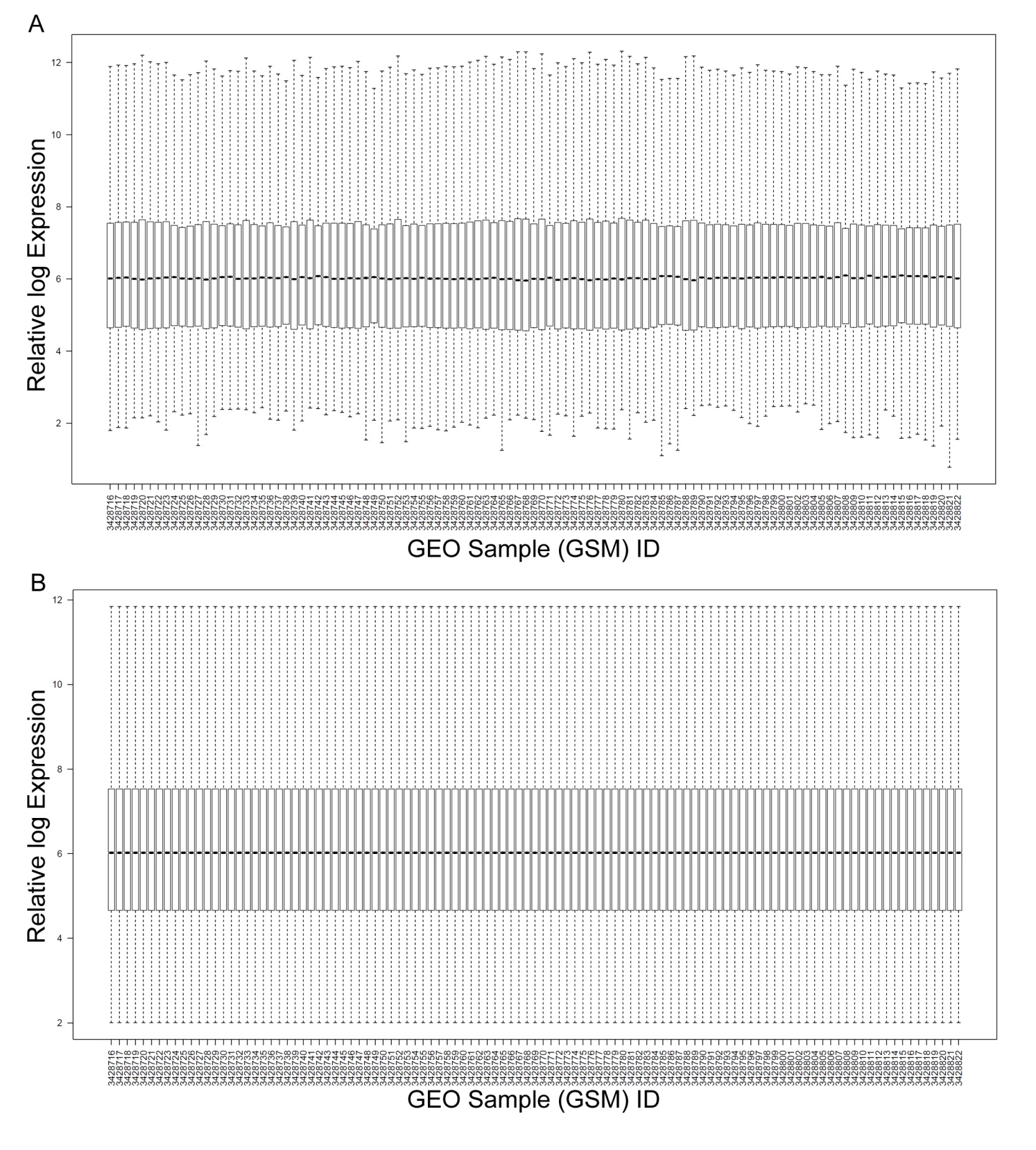 Supplementary Figure 1. Relative Log Expression Boxplot of GSE121248GEO Samples. (A) Relative log expression (RLE) box plot before normalization. (B) Normalized unscaled standard errors (NUSE) box plot. 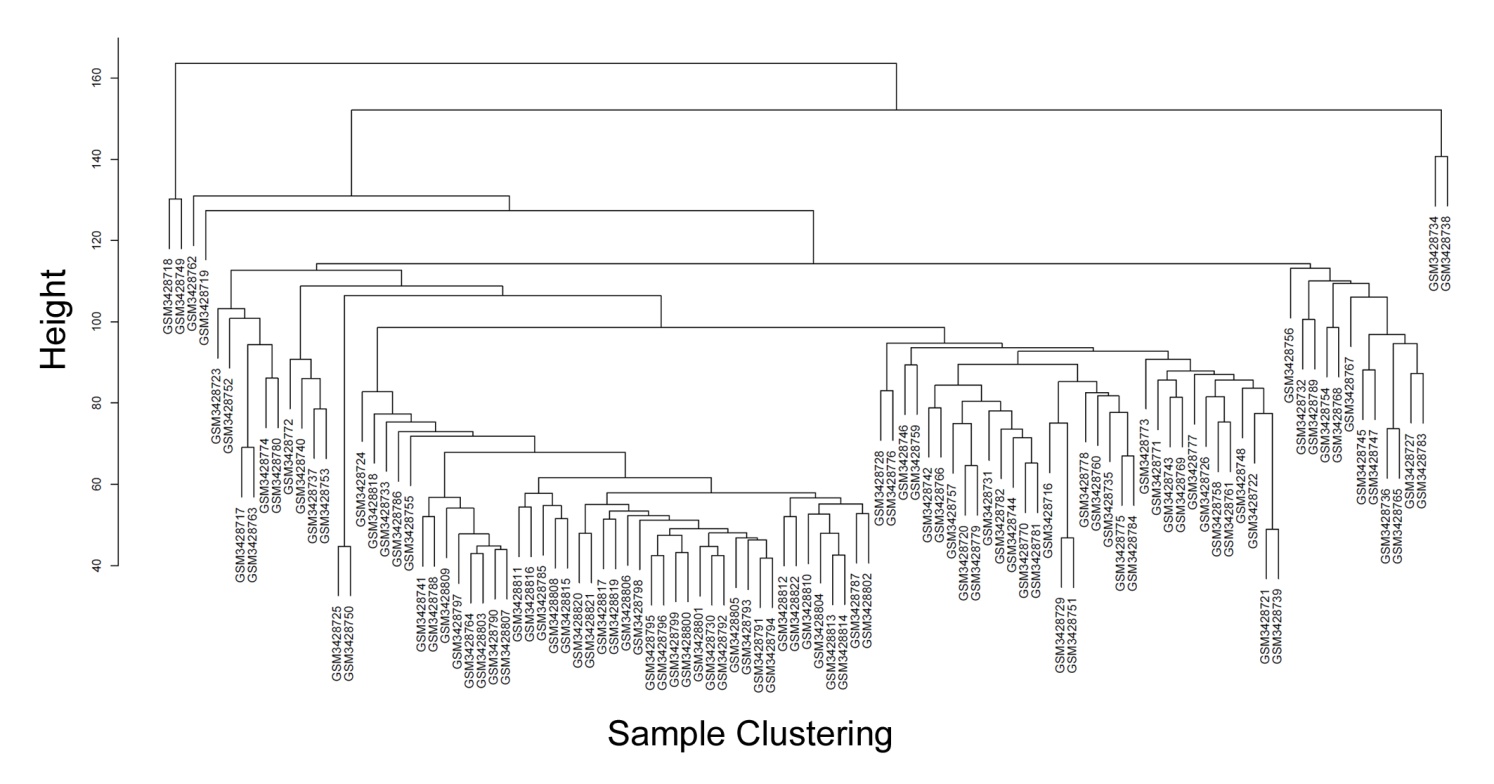 Supplementary Figure 2. Sample Clustering of GSE121248 GEO Samples.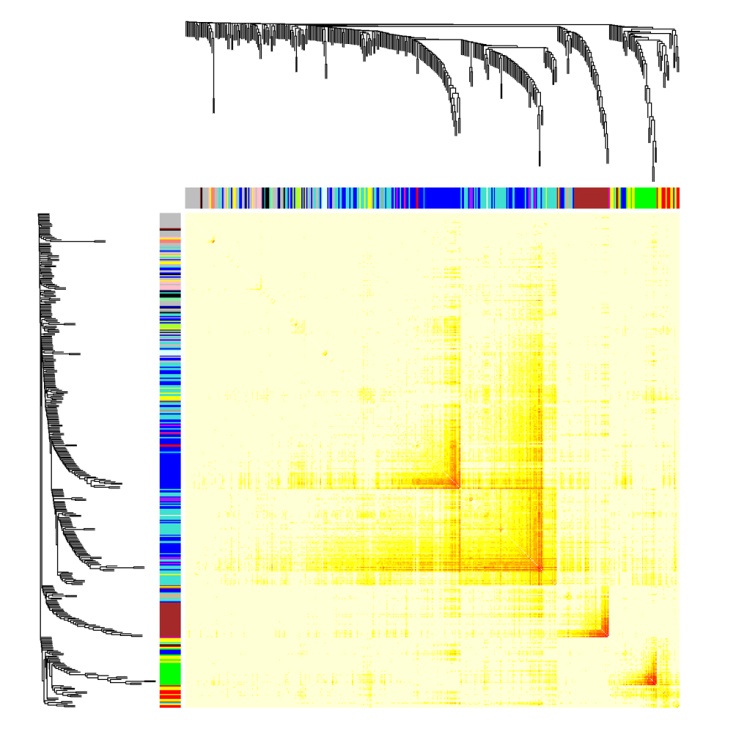 Supplementary Figure 3. Network heatmap of genes. The heatmap depicts the topological overlap matrix among randomly selected 400 genes in the analysis. Genes in modules with high overlap are shown in dark red.Supplementary Table 1. Gene Table of GeneMANIA ResultsSupplementary Table 2. Net Group Table of GeneMANIA ResultsSupplementary Table 3. Gene-Gene Interaction Table of GeneMANIA ResultsGeneScoreDescriptionNEK2NIMA related kinase 2 [Source:HGNC Symbol;Acc:HGNC:7745]KIF20Akinesin family member 20A [Source:HGNC Symbol;Acc:HGNC:9787]NUSAP1nucleolar and spindle associated protein 1 [Source:HGNC Symbol;Acc:HGNC:18538]GINS1GINS complex subunit 1 [Source:HGNC Symbol;Acc:HGNC:28980]PRC1protein regulator of cytokinesis 1 [Source:HGNC Symbol;Acc:HGNC:9341]BUB1BBUB1 mitotic checkpoint serine/threonine kinase B [Source:HGNC Symbol;Acc:HGNC:1149]CCNB1cyclin B1 [Source:HGNC Symbol;Acc:HGNC:1579]CENPF1.52centromere protein F [Source:HGNC Symbol;Acc:HGNC:1857]KIF231.44kinesin family member 23 [Source:HGNC Symbol;Acc:HGNC:6392]CCNF1.38cyclin F [Source:HGNC Symbol;Acc:HGNC:1591]CCNA21.35cyclin A2 [Source:HGNC Symbol;Acc:HGNC:1578]CENPE1.33centromere protein E [Source:HGNC Symbol;Acc:HGNC:1856]NDC801.32NDC80, kinetochore complex component [Source:HGNC Symbol;Acc:HGNC:16909]MKI671.31marker of proliferation Ki-67 [Source:HGNC Symbol;Acc:HGNC:7107]AURKA1.31aurora kinase A [Source:HGNC Symbol;Acc:HGNC:11393]TOP2A1.29topoisomerase (DNA) II alpha [Source:HGNC Symbol;Acc:HGNC:11989]AURKB1.29aurora kinase B [Source:HGNC Symbol;Acc:HGNC:11390]KIF111.27kinesin family member 11 [Source:HGNC Symbol;Acc:HGNC:6388]CDK11.25cyclin dependent kinase 1 [Source:HGNC Symbol;Acc:HGNC:1722]CDCA31.24cell division cycle associated 3 [Source:HGNC Symbol;Acc:HGNC:14624]HMMR1.22hyaluronan mediated motility receptor [Source:HGNC Symbol;Acc:HGNC:5012]ZWINT1.22ZW10 interacting kinetochore protein [Source:HGNC Symbol;Acc:HGNC:13195]KIF4A1.22kinesin family member 4A [Source:HGNC Symbol;Acc:HGNC:13339]DEPDC11.22DEP domain containing 1 [Source:HGNC Symbol;Acc:HGNC:22949]CDC25C1.21cell division cycle 25C [Source:HGNC Symbol;Acc:HGNC:1727]SMC41.19structural maintenance of chromosomes 4 [Source:HGNC Symbol;Acc:HGNC:14013]ASPM1.18abnormal spindle microtubule assembly [Source:HGNC Symbol;Acc:HGNC:19048]Network GroupNetworkWeightTitleYearPublicationPMIDInteractionsSourceCo-expressionCo-expression88.07Innocenti-Brown-201122.11Identification, replication, and functional fine-mapping of expression quantitative trait loci in primary human liver tissue.2011PLoS Genet21637794603765GEORoth-Zlotnik-200615.87Gene expression analyses reveal molecular relationships among 20 regions of the human CNS.2006Neurogenetics16572319669062GEOWang-Cheung-201513.77Genetic variation in insulin-induced kinase signaling.2015Mol Syst Biol26202599411047GEOSmirnov-Cheung-20098.07Genetic analysis of radiation-induced changes in human gene expression.2009Nature19349959461500GEODobbin-Giordano-20055.46Interlaboratory comparability study of cancer gene expression analysis using oligonucleotide microarrays.2005Clin Cancer Res15701842444931GEORamaswamy-Golub-20015.03Multiclass cancer diagnosis using tumor gene expression signatures.2001Proc Natl Acad Sci U S A11742071275113SUPPLEMENTARY_MATERIALNoble-Diehl-20084.51Regional variation in gene expression in the healthy colon is dysregulated in ulcerative colitis.2008Gut18523026661539GEOBurington-Shaughnessy-20083.22Tumor cell gene expression changes following short-term in vivo exposure to single agent chemotherapeutics are related to survival in multiple myeloma.2008Clin Cancer Res18676754290538GEOBild-Nevins-2006 B2.8Oncogenic pathway signatures in human cancers as a guide to targeted therapies.2006Nature16273092280683GEORieger-Chu-20042.57Toxicity from radiation therapy associated with abnormal transcriptional responses to DNA damage.2004Proc Natl Acad Sci U S A15096622259974GEOWang-Maris-20061.77Integrative genomics identifies distinct molecular classes of neuroblastoma and shows that multiple genes are targeted by regional alterations in DNA copy number.2006Cancer Res16778177264023GEOMallon-McKay-20131.57StemCellDB: the human pluripotent stem cell database at the National Institutes of Health.2013Stem Cell Res23117585585265GEOWu-Garvey-20070.71The effect of insulin on expression of genes and biochemical pathways in human skeletal muscle.2007Endocrine17709892267109GEOBoldrick-Relman-20020.48Stereotyped and specific gene expression programs in human innate immune responses to bacteria.2002Proc Natl Acad Sci U S A11805339111707SUPPLEMENTARY_MATERIALAlizadeh-Staudt-20000.14Distinct types of diffuse large B-cell lymphoma identified by gene expression profiling.2000Nature1067695190336SUPPLEMENTARY_MATERIALRosenwald-Staudt-20010.02Relation of gene expression phenotype to immunoglobulin mutation genotype in B cell chronic lymphocytic leukemia.2001J Exp Med11733578114694SUPPLEMENTARY_MATERIALCo-localizationCo-localization5.5Johnson-Shoemaker-20035.5Genome-wide survey of human alternative pre-mRNA splicing with exon junction microarrays.2003Science14684825426332GEOPhysical InteractionsPhysical Interactions2.55BIOGRID-SMALL-SCALE-STUDIES2.3158871BIOGRIDIREF-BIOGRID0.23155470IREFPredictedPredicted1.76Wu-Stein-20101.76A human functional protein interaction network and its application to cancer data analysis.2010Genome Biol2048285087829SUPPLEMENTARY_MATERIALShared protein domainsShared protein domains0.94INTERPRO0.9608863INTERPROPFAM0.04457054PFAMGenetic InteractionsGenetic Interactions0.77Lin-Smith-20100.77A genome-wide map of human genetic interactions inferred from radiation hybrid genotypes.2010Genome Res205081454820370SUPPLEMENTARY_MATERIALPathwayPathway0.42REACTOME0.4224913PATHWAYCOMMONSGene 1Gene 2WeightTypeSourceAURKBCCNA26.95E-04Co-expressionAlizadeh-Staudt-2000AURKBCCNB15.88E-04Co-expressionAlizadeh-Staudt-2000AURKBCCNF0.001173Co-expressionAlizadeh-Staudt-2000AURKBCENPE0.001232Co-expressionAlizadeh-Staudt-2000AURKBCENPF7.17E-04Co-expressionAlizadeh-Staudt-2000AURKBKIF237.97E-04Co-expressionAlizadeh-Staudt-2000AURKBMKI670.001098Co-expressionAlizadeh-Staudt-2000AURKBNEK27.96E-04Co-expressionAlizadeh-Staudt-2000AURKBTOP2A0.001303Co-expressionAlizadeh-Staudt-2000CCNA2CCNB14.44E-04Co-expressionAlizadeh-Staudt-2000CCNA2CCNF8.08E-04Co-expressionAlizadeh-Staudt-2000CCNA2CENPF6.36E-04Co-expressionAlizadeh-Staudt-2000CCNA2KIF235.92E-04Co-expressionAlizadeh-Staudt-2000CCNA2NEK26.23E-04Co-expressionAlizadeh-Staudt-2000CCNB1NEK25.16E-04Co-expressionAlizadeh-Staudt-2000CCNFCCNB17.22E-04Co-expressionAlizadeh-Staudt-2000CCNFCENPF9.63E-04Co-expressionAlizadeh-Staudt-2000CCNFKIF239.78E-04Co-expressionAlizadeh-Staudt-2000CCNFNEK20.001045Co-expressionAlizadeh-Staudt-2000CDC25CAURKB0.001454Co-expressionAlizadeh-Staudt-2000CDC25CCCNA20.001024Co-expressionAlizadeh-Staudt-2000CDC25CCCNB19.01E-04Co-expressionAlizadeh-Staudt-2000CDC25CDEPDC10.001419Co-expressionAlizadeh-Staudt-2000CDC25CNEK20.001272Co-expressionAlizadeh-Staudt-2000CDK1AURKB6.89E-04Co-expressionAlizadeh-Staudt-2000CDK1CCNA25.96E-04Co-expressionAlizadeh-Staudt-2000CDK1CCNB15.05E-04Co-expressionAlizadeh-Staudt-2000CDK1CCNF9.24E-04Co-expressionAlizadeh-Staudt-2000CDK1CENPE9.28E-04Co-expressionAlizadeh-Staudt-2000CDK1CENPF7.13E-04Co-expressionAlizadeh-Staudt-2000CDK1KIF236.84E-04Co-expressionAlizadeh-Staudt-2000CDK1MKI678.87E-04Co-expressionAlizadeh-Staudt-2000CDK1NEK26.74E-04Co-expressionAlizadeh-Staudt-2000CDK1TOP2A9.18E-04Co-expressionAlizadeh-Staudt-2000CENPECCNA28.12E-04Co-expressionAlizadeh-Staudt-2000CENPECCNB17.30E-04Co-expressionAlizadeh-Staudt-2000CENPECENPF9.26E-04Co-expressionAlizadeh-Staudt-2000CENPEKIF230.001054Co-expressionAlizadeh-Staudt-2000CENPENEK20.001034Co-expressionAlizadeh-Staudt-2000CENPFCCNB15.24E-04Co-expressionAlizadeh-Staudt-2000CENPFNEK27.24E-04Co-expressionAlizadeh-Staudt-2000DEPDC1AURKB8.82E-04Co-expressionAlizadeh-Staudt-2000DEPDC1CCNA27.15E-04Co-expressionAlizadeh-Staudt-2000DEPDC1CCNB15.47E-04Co-expressionAlizadeh-Staudt-2000DEPDC1CCNF0.001105Co-expressionAlizadeh-Staudt-2000DEPDC1CDK17.63E-04Co-expressionAlizadeh-Staudt-2000DEPDC1CENPE0.001263Co-expressionAlizadeh-Staudt-2000DEPDC1CENPF7.82E-04Co-expressionAlizadeh-Staudt-2000DEPDC1KIF237.80E-04Co-expressionAlizadeh-Staudt-2000DEPDC1MKI670.001001Co-expressionAlizadeh-Staudt-2000DEPDC1NEK28.18E-04Co-expressionAlizadeh-Staudt-2000DEPDC1TOP2A0.001213Co-expressionAlizadeh-Staudt-2000HMMRAURKB0.001341Co-expressionAlizadeh-Staudt-2000HMMRCCNA20.001115Co-expressionAlizadeh-Staudt-2000HMMRCCNB10.001004Co-expressionAlizadeh-Staudt-2000HMMRCDK10.001228Co-expressionAlizadeh-Staudt-2000HMMRCENPE0.001857Co-expressionAlizadeh-Staudt-2000HMMRCENPF0.001252Co-expressionAlizadeh-Staudt-2000HMMRKIF230.00129Co-expressionAlizadeh-Staudt-2000HMMRNEK20.001316Co-expressionAlizadeh-Staudt-2000KIF23CCNB15.54E-04Co-expressionAlizadeh-Staudt-2000KIF23CENPF7.41E-04Co-expressionAlizadeh-Staudt-2000KIF23NEK27.41E-04Co-expressionAlizadeh-Staudt-2000MKI67CCNA27.33E-04Co-expressionAlizadeh-Staudt-2000MKI67CCNB17.39E-04Co-expressionAlizadeh-Staudt-2000MKI67CCNF0.001285Co-expressionAlizadeh-Staudt-2000MKI67CENPE0.00182Co-expressionAlizadeh-Staudt-2000MKI67CENPF9.25E-04Co-expressionAlizadeh-Staudt-2000MKI67KIF230.001105Co-expressionAlizadeh-Staudt-2000MKI67NEK29.58E-04Co-expressionAlizadeh-Staudt-2000TOP2ACCNA28.76E-04Co-expressionAlizadeh-Staudt-2000TOP2ACCNB17.27E-04Co-expressionAlizadeh-Staudt-2000TOP2ACENPE0.001963Co-expressionAlizadeh-Staudt-2000TOP2ACENPF9.67E-04Co-expressionAlizadeh-Staudt-2000TOP2AKIF230.001224Co-expressionAlizadeh-Staudt-2000TOP2AMKI670.001586Co-expressionAlizadeh-Staudt-2000TOP2ANEK20.001055Co-expressionAlizadeh-Staudt-2000AURKABUB1B0.032163Co-expressionBild-Nevins-2006 BAURKACCNB10.028575Co-expressionBild-Nevins-2006 BAURKAGINS10.026667Co-expressionBild-Nevins-2006 BAURKAKIF230.035716Co-expressionBild-Nevins-2006 BAURKANDC800.022436Co-expressionBild-Nevins-2006 BAURKBAURKA0.028011Co-expressionBild-Nevins-2006 BAURKBBUB1B0.015509Co-expressionBild-Nevins-2006 BAURKBCCNB10.017561Co-expressionBild-Nevins-2006 BAURKBCENPE0.030494Co-expressionBild-Nevins-2006 BAURKBCENPF0.026285Co-expressionBild-Nevins-2006 BAURKBGINS10.017713Co-expressionBild-Nevins-2006 BAURKBKIF230.021682Co-expressionBild-Nevins-2006 BAURKBMKI670.031401Co-expressionBild-Nevins-2006 BAURKBNDC800.015678Co-expressionBild-Nevins-2006 BBUB1BGINS10.01609Co-expressionBild-Nevins-2006 BCCNA2BUB1B0.023526Co-expressionBild-Nevins-2006 BCCNA2CCNB10.024544Co-expressionBild-Nevins-2006 BCCNA2KIF230.027368Co-expressionBild-Nevins-2006 BCCNA2NEK20.042162Co-expressionBild-Nevins-2006 BCCNB1BUB1B0.018305Co-expressionBild-Nevins-2006 BCCNB1GINS10.014702Co-expressionBild-Nevins-2006 BCCNB1NEK20.020137Co-expressionBild-Nevins-2006 BCDC25CAURKB0.028236Co-expressionBild-Nevins-2006 BCDC25CCENPF0.037193Co-expressionBild-Nevins-2006 BCDC25CMKI670.044011Co-expressionBild-Nevins-2006 BCDK1AURKB0.031834Co-expressionBild-Nevins-2006 BCDK1BUB1B0.027311Co-expressionBild-Nevins-2006 BCDK1CCNA20.052857Co-expressionBild-Nevins-2006 BCDK1CCNB10.030357Co-expressionBild-Nevins-2006 BCDK1CENPE0.043629Co-expressionBild-Nevins-2006 BCDK1GINS10.026947Co-expressionBild-Nevins-2006 BCDK1KIF110.030504Co-expressionBild-Nevins-2006 BCDK1KIF230.034105Co-expressionBild-Nevins-2006 BCDK1MKI670.044797Co-expressionBild-Nevins-2006 BCDK1NDC800.0202Co-expressionBild-Nevins-2006 BCDK1TOP2A0.048912Co-expressionBild-Nevins-2006 BCENPEBUB1B0.025303Co-expressionBild-Nevins-2006 BCENPECCNA20.041628Co-expressionBild-Nevins-2006 BCENPECCNB10.026323Co-expressionBild-Nevins-2006 BCENPECENPF0.029949Co-expressionBild-Nevins-2006 BCENPEGINS10.024953Co-expressionBild-Nevins-2006 BCENPEKIF230.032537Co-expressionBild-Nevins-2006 BCENPFBUB1B0.02504Co-expressionBild-Nevins-2006 BCENPFCCNB10.01993Co-expressionBild-Nevins-2006 BCENPFGINS10.023426Co-expressionBild-Nevins-2006 BCENPFNEK20.027518Co-expressionBild-Nevins-2006 BHMMRAURKB0.027432Co-expressionBild-Nevins-2006 BHMMRBUB1B0.022826Co-expressionBild-Nevins-2006 BHMMRCCNA20.041758Co-expressionBild-Nevins-2006 BHMMRCCNB10.026972Co-expressionBild-Nevins-2006 BHMMRCDK10.059723Co-expressionBild-Nevins-2006 BHMMRCENPE0.046764Co-expressionBild-Nevins-2006 BHMMRGINS10.021835Co-expressionBild-Nevins-2006 BHMMRKIF110.029361Co-expressionBild-Nevins-2006 BHMMRKIF230.032448Co-expressionBild-Nevins-2006 BHMMRMKI670.043639Co-expressionBild-Nevins-2006 BHMMRNDC800.020234Co-expressionBild-Nevins-2006 BKIF11AURKA0.02731Co-expressionBild-Nevins-2006 BKIF11AURKB0.016414Co-expressionBild-Nevins-2006 BKIF11BUB1B0.01717Co-expressionBild-Nevins-2006 BKIF11CCNA20.024688Co-expressionBild-Nevins-2006 BKIF11CCNB10.019969Co-expressionBild-Nevins-2006 BKIF11CENPE0.025629Co-expressionBild-Nevins-2006 BKIF11CENPF0.022903Co-expressionBild-Nevins-2006 BKIF11GINS10.01606Co-expressionBild-Nevins-2006 BKIF11KIF230.025034Co-expressionBild-Nevins-2006 BKIF11MKI670.029641Co-expressionBild-Nevins-2006 BKIF11NDC800.011851Co-expressionBild-Nevins-2006 BKIF11TOP2A0.024768Co-expressionBild-Nevins-2006 BKIF23BUB1B0.02408Co-expressionBild-Nevins-2006 BKIF23CCNB10.023737Co-expressionBild-Nevins-2006 BKIF23CENPF0.024902Co-expressionBild-Nevins-2006 BKIF23GINS10.017555Co-expressionBild-Nevins-2006 BMKI67BUB1B0.025643Co-expressionBild-Nevins-2006 BMKI67CCNA20.043026Co-expressionBild-Nevins-2006 BMKI67CCNB10.025539Co-expressionBild-Nevins-2006 BMKI67CENPE0.045496Co-expressionBild-Nevins-2006 BMKI67CENPF0.036162Co-expressionBild-Nevins-2006 BMKI67GINS10.025028Co-expressionBild-Nevins-2006 BMKI67KIF230.033366Co-expressionBild-Nevins-2006 BMKI67NDC800.021024Co-expressionBild-Nevins-2006 BNDC80BUB1B0.016498Co-expressionBild-Nevins-2006 BNDC80CCNB10.012233Co-expressionBild-Nevins-2006 BNDC80CENPE0.022708Co-expressionBild-Nevins-2006 BNDC80CENPF0.021223Co-expressionBild-Nevins-2006 BNDC80GINS10.01573Co-expressionBild-Nevins-2006 BNDC80KIF230.016008Co-expressionBild-Nevins-2006 BSMC4CCNA20.019324Co-expressionBild-Nevins-2006 BSMC4CCNB10.013803Co-expressionBild-Nevins-2006 BSMC4CDK10.028568Co-expressionBild-Nevins-2006 BSMC4HMMR0.023703Co-expressionBild-Nevins-2006 BSMC4KIF110.015851Co-expressionBild-Nevins-2006 BSMC4KIF230.017242Co-expressionBild-Nevins-2006 BSMC4MKI670.018459Co-expressionBild-Nevins-2006 BSMC4ZWINT0.013637Co-expressionBild-Nevins-2006 BTOP2ABUB1B0.021821Co-expressionBild-Nevins-2006 BTOP2ACCNB10.024002Co-expressionBild-Nevins-2006 BTOP2ACENPE0.034235Co-expressionBild-Nevins-2006 BTOP2ACENPF0.032073Co-expressionBild-Nevins-2006 BTOP2AGINS10.020345Co-expressionBild-Nevins-2006 BTOP2AKIF230.03012Co-expressionBild-Nevins-2006 BTOP2AMKI670.039854Co-expressionBild-Nevins-2006 BZWINTBUB1B0.020929Co-expressionBild-Nevins-2006 BZWINTCCNB10.018262Co-expressionBild-Nevins-2006 BZWINTCDK10.029767Co-expressionBild-Nevins-2006 BZWINTCENPE0.024683Co-expressionBild-Nevins-2006 BZWINTCENPF0.02459Co-expressionBild-Nevins-2006 BZWINTGINS10.019739Co-expressionBild-Nevins-2006 BZWINTHMMR0.027643Co-expressionBild-Nevins-2006 BZWINTKIF110.019824Co-expressionBild-Nevins-2006 BZWINTKIF230.02118Co-expressionBild-Nevins-2006 BZWINTMKI670.027304Co-expressionBild-Nevins-2006 BZWINTNDC800.013738Co-expressionBild-Nevins-2006 BZWINTTOP2A0.025252Co-expressionBild-Nevins-2006 BAURKBCCNA20.00469Co-expressionBoldrick-Relman-2002AURKBCENPE0.004375Co-expressionBoldrick-Relman-2002AURKBCENPF0.006Co-expressionBoldrick-Relman-2002AURKBMKI670.00255Co-expressionBoldrick-Relman-2002AURKBTOP2A0.008982Co-expressionBoldrick-Relman-2002CCNA2CCNB10.002089Co-expressionBoldrick-Relman-2002CCNA2KIF230.003013Co-expressionBoldrick-Relman-2002CCNB1NEK20.0023Co-expressionBoldrick-Relman-2002CCNFCCNB10.002257Co-expressionBoldrick-Relman-2002CCNFKIF230.003414Co-expressionBoldrick-Relman-2002CCNFNEK20.005613Co-expressionBoldrick-Relman-2002CDC25CCCNB10.00313Co-expressionBoldrick-Relman-2002CDC25CCCNF0.008687Co-expressionBoldrick-Relman-2002CDC25CCENPE0.006543Co-expressionBoldrick-Relman-2002CDK1CCNB10.001515Co-expressionBoldrick-Relman-2002CDK1KIF230.002335Co-expressionBoldrick-Relman-2002CDK1NEK20.00367Co-expressionBoldrick-Relman-2002CENPECCNA20.004364Co-expressionBoldrick-Relman-2002CENPECCNB10.001845Co-expressionBoldrick-Relman-2002CENPEKIF230.002726Co-expressionBoldrick-Relman-2002CENPFCCNB10.002233Co-expressionBoldrick-Relman-2002DEPDC1CCNB10.002253Co-expressionBoldrick-Relman-2002DEPDC1HMMR0.006358Co-expressionBoldrick-Relman-2002DEPDC1KIF230.003638Co-expressionBoldrick-Relman-2002DEPDC1MKI670.002973Co-expressionBoldrick-Relman-2002HMMRAURKB0.005301Co-expressionBoldrick-Relman-2002HMMRCCNB10.00237Co-expressionBoldrick-Relman-2002HMMRKIF230.003616Co-expressionBoldrick-Relman-2002HMMRNEK20.005626Co-expressionBoldrick-Relman-2002KIF23CCNB10.001467Co-expressionBoldrick-Relman-2002KIF23NEK20.003603Co-expressionBoldrick-Relman-2002MKI67CCNA20.002488Co-expressionBoldrick-Relman-2002MKI67CCNB10.001105Co-expressionBoldrick-Relman-2002MKI67CENPE0.002243Co-expressionBoldrick-Relman-2002MKI67CENPF0.003099Co-expressionBoldrick-Relman-2002MKI67KIF230.001662Co-expressionBoldrick-Relman-2002TOP2ACCNA20.00701Co-expressionBoldrick-Relman-2002TOP2ACCNB10.003126Co-expressionBoldrick-Relman-2002TOP2ACENPE0.006836Co-expressionBoldrick-Relman-2002TOP2ACENPF0.008926Co-expressionBoldrick-Relman-2002TOP2AKIF230.004809Co-expressionBoldrick-Relman-2002TOP2AMKI670.004039Co-expressionBoldrick-Relman-2002AURKABUB1B0.015558Co-expressionBurington-Shaughnessy-2008AURKACCNA20.01863Co-expressionBurington-Shaughnessy-2008AURKACCNB10.015862Co-expressionBurington-Shaughnessy-2008AURKACCNF0.038699Co-expressionBurington-Shaughnessy-2008AURKACENPE0.016051Co-expressionBurington-Shaughnessy-2008AURKACENPF0.01808Co-expressionBurington-Shaughnessy-2008AURKAGINS10.013285Co-expressionBurington-Shaughnessy-2008AURKAKIF230.018622Co-expressionBurington-Shaughnessy-2008AURKAMKI670.018012Co-expressionBurington-Shaughnessy-2008AURKANDC800.016539Co-expressionBurington-Shaughnessy-2008AURKANEK20.025478Co-expressionBurington-Shaughnessy-2008AURKBAURKA0.019681Co-expressionBurington-Shaughnessy-2008AURKBCCNA20.014602Co-expressionBurington-Shaughnessy-2008AURKBCCNB10.012562Co-expressionBurington-Shaughnessy-2008AURKBGINS10.012369Co-expressionBurington-Shaughnessy-2008AURKBTOP2A0.012629Co-expressionBurington-Shaughnessy-2008BUB1BGINS10.011141Co-expressionBurington-Shaughnessy-2008BUB1BNEK20.018422Co-expressionBurington-Shaughnessy-2008CCNA2BUB1B0.014321Co-expressionBurington-Shaughnessy-2008CCNA2CCNB10.014093Co-expressionBurington-Shaughnessy-2008CCNA2CCNF0.035178Co-expressionBurington-Shaughnessy-2008CCNA2CENPF0.016471Co-expressionBurington-Shaughnessy-2008CCNA2GINS10.011857Co-expressionBurington-Shaughnessy-2008CCNA2KIF230.016497Co-expressionBurington-Shaughnessy-2008CCNA2NEK20.025725Co-expressionBurington-Shaughnessy-2008CCNB1BUB1B0.013145Co-expressionBurington-Shaughnessy-2008CCNB1GINS10.01041Co-expressionBurington-Shaughnessy-2008CCNB1NEK20.018976Co-expressionBurington-Shaughnessy-2008CCNFCCNB10.024775Co-expressionBurington-Shaughnessy-2008CCNFCENPF0.038539Co-expressionBurington-Shaughnessy-2008CCNFGINS10.022022Co-expressionBurington-Shaughnessy-2008CCNFKIF230.034092Co-expressionBurington-Shaughnessy-2008CCNFNEK20.064645Co-expressionBurington-Shaughnessy-2008CDC25CAURKA0.029739Co-expressionBurington-Shaughnessy-2008CDC25CBUB1B0.023813Co-expressionBurington-Shaughnessy-2008CDC25CCCNA20.027528Co-expressionBurington-Shaughnessy-2008CDC25CCCNB10.022045Co-expressionBurington-Shaughnessy-2008CDC25CCCNF0.072543Co-expressionBurington-Shaughnessy-2008CDC25CCDK10.032951Co-expressionBurington-Shaughnessy-2008CDC25CCENPF0.027444Co-expressionBurington-Shaughnessy-2008CDC25CGINS10.018015Co-expressionBurington-Shaughnessy-2008CDC25CHMMR0.033702Co-expressionBurington-Shaughnessy-2008CDC25CKIF110.020011Co-expressionBurington-Shaughnessy-2008CDC25CKIF230.031462Co-expressionBurington-Shaughnessy-2008CDC25CMKI670.028351Co-expressionBurington-Shaughnessy-2008CDC25CNEK20.041499Co-expressionBurington-Shaughnessy-2008CDC25CTOP2A0.023809Co-expressionBurington-Shaughnessy-2008CDC25CZWINT0.020508Co-expressionBurington-Shaughnessy-2008CDK1AURKA0.021875Co-expressionBurington-Shaughnessy-2008CDK1BUB1B0.017205Co-expressionBurington-Shaughnessy-2008CDK1CCNA20.020414Co-expressionBurington-Shaughnessy-2008CDK1CCNB10.016107Co-expressionBurington-Shaughnessy-2008CDK1CCNF0.04183Co-expressionBurington-Shaughnessy-2008CDK1CENPE0.019121Co-expressionBurington-Shaughnessy-2008CDK1CENPF0.020143Co-expressionBurington-Shaughnessy-2008CDK1GINS10.013649Co-expressionBurington-Shaughnessy-2008CDK1KIF110.015088Co-expressionBurington-Shaughnessy-2008CDK1KIF230.019475Co-expressionBurington-Shaughnessy-2008CDK1MKI670.022016Co-expressionBurington-Shaughnessy-2008CDK1NEK20.030814Co-expressionBurington-Shaughnessy-2008CDK1TOP2A0.018022Co-expressionBurington-Shaughnessy-2008CENPEBUB1B0.014008Co-expressionBurington-Shaughnessy-2008CENPECCNA20.015495Co-expressionBurington-Shaughnessy-2008CENPECCNB10.01293Co-expressionBurington-Shaughnessy-2008CENPECENPF0.016265Co-expressionBurington-Shaughnessy-2008CENPEGINS10.011741Co-expressionBurington-Shaughnessy-2008CENPEKIF230.015197Co-expressionBurington-Shaughnessy-2008CENPENEK20.023389Co-expressionBurington-Shaughnessy-2008CENPFBUB1B0.014565Co-expressionBurington-Shaughnessy-2008CENPFCCNB10.013004Co-expressionBurington-Shaughnessy-2008CENPFGINS10.011923Co-expressionBurington-Shaughnessy-2008CENPFNEK20.024508Co-expressionBurington-Shaughnessy-2008GINS1NEK20.015379Co-expressionBurington-Shaughnessy-2008HMMRAURKA0.021627Co-expressionBurington-Shaughnessy-2008HMMRBUB1B0.018994Co-expressionBurington-Shaughnessy-2008HMMRCCNA20.019983Co-expressionBurington-Shaughnessy-2008HMMRCCNB10.016757Co-expressionBurington-Shaughnessy-2008HMMRCDK10.023297Co-expressionBurington-Shaughnessy-2008HMMRCENPF0.018268Co-expressionBurington-Shaughnessy-2008HMMRGINS10.013034Co-expressionBurington-Shaughnessy-2008HMMRKIF110.015344Co-expressionBurington-Shaughnessy-2008HMMRKIF230.022437Co-expressionBurington-Shaughnessy-2008HMMRMKI670.021086Co-expressionBurington-Shaughnessy-2008HMMRNDC800.018771Co-expressionBurington-Shaughnessy-2008HMMRNEK20.024851Co-expressionBurington-Shaughnessy-2008HMMRTOP2A0.018119Co-expressionBurington-Shaughnessy-2008KIF11AURKA0.013108Co-expressionBurington-Shaughnessy-2008KIF11BUB1B0.012333Co-expressionBurington-Shaughnessy-2008KIF11CCNA20.01233Co-expressionBurington-Shaughnessy-2008KIF11CCNB10.010622Co-expressionBurington-Shaughnessy-2008KIF11CENPE0.012721Co-expressionBurington-Shaughnessy-2008KIF11CENPF0.012539Co-expressionBurington-Shaughnessy-2008KIF11GINS10.009402Co-expressionBurington-Shaughnessy-2008KIF11KIF230.013336Co-expressionBurington-Shaughnessy-2008KIF11MKI670.014845Co-expressionBurington-Shaughnessy-2008KIF11NDC800.012825Co-expressionBurington-Shaughnessy-2008KIF11NEK20.016009Co-expressionBurington-Shaughnessy-2008KIF11TOP2A0.011797Co-expressionBurington-Shaughnessy-2008KIF23BUB1B0.017644Co-expressionBurington-Shaughnessy-2008KIF23CCNB10.01478Co-expressionBurington-Shaughnessy-2008KIF23CENPF0.01692Co-expressionBurington-Shaughnessy-2008KIF23GINS10.012261Co-expressionBurington-Shaughnessy-2008KIF23NEK20.022564Co-expressionBurington-Shaughnessy-2008MKI67BUB1B0.017035Co-expressionBurington-Shaughnessy-2008MKI67CCNA20.017959Co-expressionBurington-Shaughnessy-2008MKI67CCNB10.014736Co-expressionBurington-Shaughnessy-2008MKI67CCNF0.036084Co-expressionBurington-Shaughnessy-2008MKI67CENPE0.018346Co-expressionBurington-Shaughnessy-2008MKI67CENPF0.0189Co-expressionBurington-Shaughnessy-2008MKI67GINS10.012927Co-expressionBurington-Shaughnessy-2008MKI67KIF230.018085Co-expressionBurington-Shaughnessy-2008MKI67NDC800.016821Co-expressionBurington-Shaughnessy-2008MKI67NEK20.024237Co-expressionBurington-Shaughnessy-2008NDC80BUB1B0.015334Co-expressionBurington-Shaughnessy-2008NDC80CCNB10.013989Co-expressionBurington-Shaughnessy-2008NDC80CENPE0.014914Co-expressionBurington-Shaughnessy-2008NDC80GINS10.011437Co-expressionBurington-Shaughnessy-2008NDC80KIF230.015645Co-expressionBurington-Shaughnessy-2008SMC4AURKA0.019427Co-expressionBurington-Shaughnessy-2008SMC4BUB1B0.017512Co-expressionBurington-Shaughnessy-2008SMC4CCNA20.018071Co-expressionBurington-Shaughnessy-2008SMC4CCNB10.014256Co-expressionBurington-Shaughnessy-2008SMC4CDK10.022522Co-expressionBurington-Shaughnessy-2008SMC4CENPE0.019321Co-expressionBurington-Shaughnessy-2008SMC4CENPF0.019246Co-expressionBurington-Shaughnessy-2008SMC4HMMR0.022303Co-expressionBurington-Shaughnessy-2008SMC4KIF110.014804Co-expressionBurington-Shaughnessy-2008SMC4KIF230.019635Co-expressionBurington-Shaughnessy-2008SMC4MKI670.019211Co-expressionBurington-Shaughnessy-2008SMC4NDC800.018013Co-expressionBurington-Shaughnessy-2008SMC4TOP2A0.018271Co-expressionBurington-Shaughnessy-2008SMC4ZWINT0.01629Co-expressionBurington-Shaughnessy-2008TOP2AAURKA0.016667Co-expressionBurington-Shaughnessy-2008TOP2ABUB1B0.013572Co-expressionBurington-Shaughnessy-2008TOP2ACCNA20.015149Co-expressionBurington-Shaughnessy-2008TOP2ACCNB10.012496Co-expressionBurington-Shaughnessy-2008TOP2ACCNF0.028317Co-expressionBurington-Shaughnessy-2008TOP2ACENPE0.014415Co-expressionBurington-Shaughnessy-2008TOP2ACENPF0.015418Co-expressionBurington-Shaughnessy-2008TOP2AGINS10.010759Co-expressionBurington-Shaughnessy-2008TOP2AKIF230.015938Co-expressionBurington-Shaughnessy-2008TOP2AMKI670.016347Co-expressionBurington-Shaughnessy-2008TOP2ANDC800.013976Co-expressionBurington-Shaughnessy-2008TOP2ANEK20.021294Co-expressionBurington-Shaughnessy-2008ZWINTAURKA0.014253Co-expressionBurington-Shaughnessy-2008ZWINTAURKB0.011769Co-expressionBurington-Shaughnessy-2008ZWINTBUB1B0.01285Co-expressionBurington-Shaughnessy-2008ZWINTCCNA20.013149Co-expressionBurington-Shaughnessy-2008ZWINTCCNB10.011042Co-expressionBurington-Shaughnessy-2008ZWINTCDK10.015962Co-expressionBurington-Shaughnessy-2008ZWINTCENPE0.013735Co-expressionBurington-Shaughnessy-2008ZWINTCENPF0.013237Co-expressionBurington-Shaughnessy-2008ZWINTGINS10.010318Co-expressionBurington-Shaughnessy-2008ZWINTHMMR0.015923Co-expressionBurington-Shaughnessy-2008ZWINTKIF110.01132Co-expressionBurington-Shaughnessy-2008ZWINTKIF230.014127Co-expressionBurington-Shaughnessy-2008ZWINTMKI670.014832Co-expressionBurington-Shaughnessy-2008ZWINTNDC800.013372Co-expressionBurington-Shaughnessy-2008ZWINTNEK20.016917Co-expressionBurington-Shaughnessy-2008ZWINTTOP2A0.01246Co-expressionBurington-Shaughnessy-2008ASPMAURKA0.068529Co-expressionDobbin-Giordano-2005ASPMCCNA20.035041Co-expressionDobbin-Giordano-2005ASPMCCNB10.021113Co-expressionDobbin-Giordano-2005ASPMCENPE0.029469Co-expressionDobbin-Giordano-2005ASPMCENPF0.091747Co-expressionDobbin-Giordano-2005ASPMHMMR0.046307Co-expressionDobbin-Giordano-2005ASPMKIF110.024096Co-expressionDobbin-Giordano-2005ASPMKIF20A0.030108Co-expressionDobbin-Giordano-2005ASPMNEK20.039875Co-expressionDobbin-Giordano-2005ASPMPRC10.019382Co-expressionDobbin-Giordano-2005ASPMSMC40.082997Co-expressionDobbin-Giordano-2005ASPMTOP2A0.024887Co-expressionDobbin-Giordano-2005ASPMZWINT0.02226Co-expressionDobbin-Giordano-2005AURKACCNA20.065184Co-expressionDobbin-Giordano-2005AURKACCNB10.04028Co-expressionDobbin-Giordano-2005AURKACENPE0.055345Co-expressionDobbin-Giordano-2005AURKAKIF20A0.056996Co-expressionDobbin-Giordano-2005AURKAKIF230.046365Co-expressionDobbin-Giordano-2005AURKAMKI670.111227Co-expressionDobbin-Giordano-2005AURKAPRC10.035369Co-expressionDobbin-Giordano-2005AURKBCCNB10.013052Co-expressionDobbin-Giordano-2005AURKBCCNF0.034334Co-expressionDobbin-Giordano-2005AURKBNEK20.028371Co-expressionDobbin-Giordano-2005AURKBPRC10.01466Co-expressionDobbin-Giordano-2005BUB1BNUSAP10.041281Co-expressionDobbin-Giordano-2005BUB1BPRC10.019205Co-expressionDobbin-Giordano-2005CCNA2BUB1B0.034739Co-expressionDobbin-Giordano-2005CCNA2CCNB10.022109Co-expressionDobbin-Giordano-2005CCNA2CCNF0.046341Co-expressionDobbin-Giordano-2005CCNA2CENPF0.067903Co-expressionDobbin-Giordano-2005CCNA2KIF230.027252Co-expressionDobbin-Giordano-2005CCNA2NEK20.040072Co-expressionDobbin-Giordano-2005CCNA2PRC10.021792Co-expressionDobbin-Giordano-2005CCNB1BUB1B0.019006Co-expressionDobbin-Giordano-2005CCNB1KIF20A0.01494Co-expressionDobbin-Giordano-2005CCNB1NEK20.023882Co-expressionDobbin-Giordano-2005CCNB1PRC10.012562Co-expressionDobbin-Giordano-2005CCNFBUB1B0.053422Co-expressionDobbin-Giordano-2005CCNFNUSAP10.047156Co-expressionDobbin-Giordano-2005CCNFPRC10.027566Co-expressionDobbin-Giordano-2005CDC25CCDK10.058732Co-expressionDobbin-Giordano-2005CDC25CCENPE0.056644Co-expressionDobbin-Giordano-2005CDC25CDEPDC10.066391Co-expressionDobbin-Giordano-2005CDC25CKIF110.053981Co-expressionDobbin-Giordano-2005CDC25CKIF20A0.056016Co-expressionDobbin-Giordano-2005CDC25CKIF230.052282Co-expressionDobbin-Giordano-2005CDC25CKIF4A0.038297Co-expressionDobbin-Giordano-2005CDC25CNEK20.081479Co-expressionDobbin-Giordano-2005CDC25CNUSAP10.070219Co-expressionDobbin-Giordano-2005CDC25CPRC10.038904Co-expressionDobbin-Giordano-2005CDC25CTOP2A0.048166Co-expressionDobbin-Giordano-2005CDC25CZWINT0.047804Co-expressionDobbin-Giordano-2005CDCA3CCNA20.026111Co-expressionDobbin-Giordano-2005CDCA3CCNB10.016142Co-expressionDobbin-Giordano-2005CDCA3CENPE0.019814Co-expressionDobbin-Giordano-2005CDCA3KIF230.019744Co-expressionDobbin-Giordano-2005CDCA3NEK20.029095Co-expressionDobbin-Giordano-2005CDCA3PRC10.015392Co-expressionDobbin-Giordano-2005CDCA3TOP2A0.016181Co-expressionDobbin-Giordano-2005CDK1AURKA0.049681Co-expressionDobbin-Giordano-2005CDK1AURKB0.019206Co-expressionDobbin-Giordano-2005CDK1BUB1B0.027109Co-expressionDobbin-Giordano-2005CDK1CCNA20.027055Co-expressionDobbin-Giordano-2005CDK1CCNB10.015022Co-expressionDobbin-Giordano-2005CDK1CCNF0.035556Co-expressionDobbin-Giordano-2005CDK1CENPE0.020655Co-expressionDobbin-Giordano-2005CDK1KIF110.020885Co-expressionDobbin-Giordano-2005CDK1KIF230.019927Co-expressionDobbin-Giordano-2005CDK1MKI670.043139Co-expressionDobbin-Giordano-2005CDK1NEK20.03335Co-expressionDobbin-Giordano-2005CDK1NUSAP10.025729Co-expressionDobbin-Giordano-2005CDK1PRC10.015553Co-expressionDobbin-Giordano-2005CDK1TOP2A0.017244Co-expressionDobbin-Giordano-2005CENPEBUB1B0.027139Co-expressionDobbin-Giordano-2005CENPECCNA20.028855Co-expressionDobbin-Giordano-2005CENPECCNB10.016944Co-expressionDobbin-Giordano-2005CENPECCNF0.035503Co-expressionDobbin-Giordano-2005CENPECENPF0.057748Co-expressionDobbin-Giordano-2005CENPEKIF20A0.022985Co-expressionDobbin-Giordano-2005CENPEKIF230.021806Co-expressionDobbin-Giordano-2005CENPENEK20.02993Co-expressionDobbin-Giordano-2005CENPENUSAP10.028134Co-expressionDobbin-Giordano-2005CENPEPRC10.016547Co-expressionDobbin-Giordano-2005CENPFCCNB10.038321Co-expressionDobbin-Giordano-2005CENPFKIF20A0.061427Co-expressionDobbin-Giordano-2005CENPFNUSAP10.064374Co-expressionDobbin-Giordano-2005CENPFPRC10.036541Co-expressionDobbin-Giordano-2005DEPDC1AURKB0.022356Co-expressionDobbin-Giordano-2005DEPDC1CCNA20.033236Co-expressionDobbin-Giordano-2005DEPDC1CCNB10.020369Co-expressionDobbin-Giordano-2005DEPDC1CDCA30.023011Co-expressionDobbin-Giordano-2005DEPDC1CDK10.025838Co-expressionDobbin-Giordano-2005DEPDC1CENPE0.025023Co-expressionDobbin-Giordano-2005DEPDC1KIF230.026598Co-expressionDobbin-Giordano-2005DEPDC1NEK20.040181Co-expressionDobbin-Giordano-2005DEPDC1PRC10.019674Co-expressionDobbin-Giordano-2005DEPDC1TOP2A0.021141Co-expressionDobbin-Giordano-2005GINS1NUSAP10.033566Co-expressionDobbin-Giordano-2005HMMRAURKA0.084331Co-expressionDobbin-Giordano-2005HMMRBUB1B0.04774Co-expressionDobbin-Giordano-2005HMMRCCNB10.022021Co-expressionDobbin-Giordano-2005HMMRCDK10.03024Co-expressionDobbin-Giordano-2005HMMRCENPE0.03052Co-expressionDobbin-Giordano-2005HMMRKIF110.028717Co-expressionDobbin-Giordano-2005HMMRKIF20A0.034831Co-expressionDobbin-Giordano-2005HMMRMKI670.070715Co-expressionDobbin-Giordano-2005HMMRNUSAP10.042184Co-expressionDobbin-Giordano-2005HMMRPRC10.021156Co-expressionDobbin-Giordano-2005HMMRTOP2A0.025634Co-expressionDobbin-Giordano-2005KIF11BUB1B0.025514Co-expressionDobbin-Giordano-2005KIF11CCNF0.033254Co-expressionDobbin-Giordano-2005KIF11CENPE0.01887Co-expressionDobbin-Giordano-2005KIF11GINS10.026904Co-expressionDobbin-Giordano-2005KIF11MKI670.042259Co-expressionDobbin-Giordano-2005KIF11NDC800.035265Co-expressionDobbin-Giordano-2005KIF11NEK20.028479Co-expressionDobbin-Giordano-2005KIF11NUSAP10.024492Co-expressionDobbin-Giordano-2005KIF11PRC10.013814Co-expressionDobbin-Giordano-2005KIF11TOP2A0.016402Co-expressionDobbin-Giordano-2005KIF23CCNB10.016176Co-expressionDobbin-Giordano-2005KIF23NEK20.030295Co-expressionDobbin-Giordano-2005KIF23PRC10.015746Co-expressionDobbin-Giordano-2005KIF4ACCNA20.018308Co-expressionDobbin-Giordano-2005KIF4ACCNF0.025981Co-expressionDobbin-Giordano-2005KIF4ACDK10.015498Co-expressionDobbin-Giordano-2005KIF4AGINS10.019104Co-expressionDobbin-Giordano-2005KIF4AKIF110.015254Co-expressionDobbin-Giordano-2005KIF4ANDC800.023623Co-expressionDobbin-Giordano-2005KIF4ANUSAP10.018027Co-expressionDobbin-Giordano-2005KIF4APRC10.010707Co-expressionDobbin-Giordano-2005KIF4AZWINT0.01425Co-expressionDobbin-Giordano-2005MKI67BUB1B0.055814Co-expressionDobbin-Giordano-2005MKI67CCNB10.029382Co-expressionDobbin-Giordano-2005MKI67CENPE0.042629Co-expressionDobbin-Giordano-2005MKI67KIF20A0.042592Co-expressionDobbin-Giordano-2005MKI67KIF230.038138Co-expressionDobbin-Giordano-2005MKI67NUSAP10.053403Co-expressionDobbin-Giordano-2005MKI67PRC10.029971Co-expressionDobbin-Giordano-2005NDC80BUB1B0.050032Co-expressionDobbin-Giordano-2005NDC80CENPE0.035029Co-expressionDobbin-Giordano-2005NDC80CENPF0.090486Co-expressionDobbin-Giordano-2005NDC80GINS10.04501Co-expressionDobbin-Giordano-2005NDC80KIF20A0.03413Co-expressionDobbin-Giordano-2005NDC80NUSAP10.047052Co-expressionDobbin-Giordano-2005NDC80PRC10.022826Co-expressionDobbin-Giordano-2005NUSAP1KIF20A0.026655Co-expressionDobbin-Giordano-2005PRC1KIF20A0.013992Co-expressionDobbin-Giordano-2005PRC1NEK20.023824Co-expressionDobbin-Giordano-2005PRC1NUSAP10.01848Co-expressionDobbin-Giordano-2005SMC4CCNA20.073852Co-expressionDobbin-Giordano-2005SMC4CCNB10.042681Co-expressionDobbin-Giordano-2005SMC4CDK10.05391Co-expressionDobbin-Giordano-2005SMC4CENPE0.060583Co-expressionDobbin-Giordano-2005SMC4KIF110.04979Co-expressionDobbin-Giordano-2005SMC4KIF20A0.057992Co-expressionDobbin-Giordano-2005SMC4KIF230.055774Co-expressionDobbin-Giordano-2005SMC4NDC800.094778Co-expressionDobbin-Giordano-2005SMC4NEK20.084224Co-expressionDobbin-Giordano-2005SMC4NUSAP10.072911Co-expressionDobbin-Giordano-2005SMC4PRC10.04136Co-expressionDobbin-Giordano-2005SMC4TOP2A0.050053Co-expressionDobbin-Giordano-2005SMC4ZWINT0.047164Co-expressionDobbin-Giordano-2005TOP2AAURKA0.046731Co-expressionDobbin-Giordano-2005TOP2ACCNA20.022875Co-expressionDobbin-Giordano-2005TOP2ACCNB10.013418Co-expressionDobbin-Giordano-2005TOP2ACENPE0.020609Co-expressionDobbin-Giordano-2005TOP2ACENPF0.05045Co-expressionDobbin-Giordano-2005TOP2AKIF20A0.020108Co-expressionDobbin-Giordano-2005TOP2AKIF230.017915Co-expressionDobbin-Giordano-2005TOP2AMKI670.037649Co-expressionDobbin-Giordano-2005TOP2ANDC800.030099Co-expressionDobbin-Giordano-2005TOP2ANEK20.025534Co-expressionDobbin-Giordano-2005TOP2ANUSAP10.022693Co-expressionDobbin-Giordano-2005TOP2APRC10.013346Co-expressionDobbin-Giordano-2005ZWINTBUB1B0.022694Co-expressionDobbin-Giordano-2005ZWINTCCNA20.022387Co-expressionDobbin-Giordano-2005ZWINTCCNF0.029777Co-expressionDobbin-Giordano-2005ZWINTCDK10.018939Co-expressionDobbin-Giordano-2005ZWINTCENPF0.043518Co-expressionDobbin-Giordano-2005ZWINTGINS10.026384Co-expressionDobbin-Giordano-2005ZWINTHMMR0.02544Co-expressionDobbin-Giordano-2005ZWINTKIF110.01834Co-expressionDobbin-Giordano-2005ZWINTMKI670.035857Co-expressionDobbin-Giordano-2005ZWINTNDC800.028242Co-expressionDobbin-Giordano-2005ZWINTNEK20.025491Co-expressionDobbin-Giordano-2005ZWINTNUSAP10.023102Co-expressionDobbin-Giordano-2005ZWINTPRC10.012994Co-expressionDobbin-Giordano-2005ZWINTTOP2A0.014734Co-expressionDobbin-Giordano-2005ASPMAURKA0.218232Co-expressionInnocenti-Brown-2011ASPMAURKB0.210159Co-expressionInnocenti-Brown-2011ASPMBUB1B0.143029Co-expressionInnocenti-Brown-2011ASPMCCNA20.146583Co-expressionInnocenti-Brown-2011ASPMCCNB10.150927Co-expressionInnocenti-Brown-2011ASPMCCNF0.198782Co-expressionInnocenti-Brown-2011ASPMCDC25C0.204665Co-expressionInnocenti-Brown-2011ASPMCDCA30.241758Co-expressionInnocenti-Brown-2011ASPMCDK10.153379Co-expressionInnocenti-Brown-2011ASPMCENPE0.166853Co-expressionInnocenti-Brown-2011ASPMCENPF0.204766Co-expressionInnocenti-Brown-2011ASPMDEPDC10.271721Co-expressionInnocenti-Brown-2011ASPMGINS10.17748Co-expressionInnocenti-Brown-2011ASPMHMMR0.164202Co-expressionInnocenti-Brown-2011ASPMKIF110.248752Co-expressionInnocenti-Brown-2011ASPMKIF20A0.202885Co-expressionInnocenti-Brown-2011ASPMKIF230.160378Co-expressionInnocenti-Brown-2011ASPMKIF4A0.145119Co-expressionInnocenti-Brown-2011ASPMMKI670.24647Co-expressionInnocenti-Brown-2011ASPMNDC800.192436Co-expressionInnocenti-Brown-2011ASPMNEK20.208979Co-expressionInnocenti-Brown-2011ASPMNUSAP10.22229Co-expressionInnocenti-Brown-2011ASPMPRC10.146004Co-expressionInnocenti-Brown-2011ASPMSMC40.17331Co-expressionInnocenti-Brown-2011ASPMTOP2A0.140776Co-expressionInnocenti-Brown-2011ASPMZWINT0.121441Co-expressionInnocenti-Brown-2011AURKABUB1B0.199867Co-expressionInnocenti-Brown-2011AURKACCNA20.242672Co-expressionInnocenti-Brown-2011AURKACCNB10.269818Co-expressionInnocenti-Brown-2011AURKACENPE0.240392Co-expressionInnocenti-Brown-2011AURKACENPF0.307126Co-expressionInnocenti-Brown-2011AURKAKIF20A0.330604Co-expressionInnocenti-Brown-2011AURKANEK20.343775Co-expressionInnocenti-Brown-2011AURKAPRC10.223685Co-expressionInnocenti-Brown-2011AURKBBUB1B0.242771Co-expressionInnocenti-Brown-2011AURKBCCNA20.243395Co-expressionInnocenti-Brown-2011AURKBCCNB10.209558Co-expressionInnocenti-Brown-2011AURKBCCNF0.36004Co-expressionInnocenti-Brown-2011AURKBCENPE0.253271Co-expressionInnocenti-Brown-2011AURKBCENPF0.299712Co-expressionInnocenti-Brown-2011AURKBGINS10.348493Co-expressionInnocenti-Brown-2011AURKBKIF20A0.31572Co-expressionInnocenti-Brown-2011AURKBKIF230.22739Co-expressionInnocenti-Brown-2011AURKBMKI670.382211Co-expressionInnocenti-Brown-2011AURKBNDC800.312463Co-expressionInnocenti-Brown-2011AURKBNEK20.345184Co-expressionInnocenti-Brown-2011AURKBNUSAP10.397716Co-expressionInnocenti-Brown-2011AURKBPRC10.195958Co-expressionInnocenti-Brown-2011AURKBTOP2A0.206055Co-expressionInnocenti-Brown-2011BUB1BKIF20A0.224595Co-expressionInnocenti-Brown-2011BUB1BNEK20.202315Co-expressionInnocenti-Brown-2011BUB1BNUSAP10.220973Co-expressionInnocenti-Brown-2011BUB1BPRC10.144544Co-expressionInnocenti-Brown-2011CCNA2BUB1B0.152838Co-expressionInnocenti-Brown-2011CCNA2CCNB10.153996Co-expressionInnocenti-Brown-2011CCNA2CCNF0.230287Co-expressionInnocenti-Brown-2011CCNA2CENPF0.203957Co-expressionInnocenti-Brown-2011CCNA2GINS10.209929Co-expressionInnocenti-Brown-2011CCNA2KIF20A0.226113Co-expressionInnocenti-Brown-2011CCNA2KIF230.161859Co-expressionInnocenti-Brown-2011CCNA2NEK20.232077Co-expressionInnocenti-Brown-2011CCNA2NUSAP10.241019Co-expressionInnocenti-Brown-2011CCNA2PRC10.142263Co-expressionInnocenti-Brown-2011CCNB1BUB1B0.1459Co-expressionInnocenti-Brown-2011CCNB1KIF20A0.22989Co-expressionInnocenti-Brown-2011CCNB1NEK20.215102Co-expressionInnocenti-Brown-2011CCNB1NUSAP10.234252Co-expressionInnocenti-Brown-2011CCNB1PRC10.152978Co-expressionInnocenti-Brown-2011CCNFBUB1B0.178146Co-expressionInnocenti-Brown-2011CCNFCCNB10.17844Co-expressionInnocenti-Brown-2011CCNFCENPF0.293663Co-expressionInnocenti-Brown-2011CCNFKIF20A0.318994Co-expressionInnocenti-Brown-2011CCNFNEK20.343628Co-expressionInnocenti-Brown-2011CDC25CAURKA0.30832Co-expressionInnocenti-Brown-2011CDC25CAURKB0.356012Co-expressionInnocenti-Brown-2011CDC25CBUB1B0.204733Co-expressionInnocenti-Brown-2011CDC25CCCNA20.217856Co-expressionInnocenti-Brown-2011CDC25CCCNB10.198502Co-expressionInnocenti-Brown-2011CDC25CCCNF0.361678Co-expressionInnocenti-Brown-2011CDC25CCDCA30.336792Co-expressionInnocenti-Brown-2011CDC25CCDK10.20475Co-expressionInnocenti-Brown-2011CDC25CCENPE0.240718Co-expressionInnocenti-Brown-2011CDC25CCENPF0.26702Co-expressionInnocenti-Brown-2011CDC25CDEPDC10.432961Co-expressionInnocenti-Brown-2011CDC25CHMMR0.218193Co-expressionInnocenti-Brown-2011CDC25CKIF20A0.304858Co-expressionInnocenti-Brown-2011CDC25CKIF230.206591Co-expressionInnocenti-Brown-2011CDC25CKIF4A0.229016Co-expressionInnocenti-Brown-2011CDC25CMKI670.379793Co-expressionInnocenti-Brown-2011CDC25CNDC800.293618Co-expressionInnocenti-Brown-2011CDC25CNEK20.314505Co-expressionInnocenti-Brown-2011CDC25CNUSAP10.343908Co-expressionInnocenti-Brown-2011CDC25CPRC10.182874Co-expressionInnocenti-Brown-2011CDC25CTOP2A0.187927Co-expressionInnocenti-Brown-2011CDC25CZWINT0.149313Co-expressionInnocenti-Brown-2011CDCA3AURKA0.38645Co-expressionInnocenti-Brown-2011CDCA3AURKB0.384868Co-expressionInnocenti-Brown-2011CDCA3BUB1B0.249093Co-expressionInnocenti-Brown-2011CDCA3CCNA20.254739Co-expressionInnocenti-Brown-2011CDCA3CCNB10.241465Co-expressionInnocenti-Brown-2011CDCA3CCNF0.363179Co-expressionInnocenti-Brown-2011CDCA3CDK10.238377Co-expressionInnocenti-Brown-2011CDCA3CENPE0.269072Co-expressionInnocenti-Brown-2011CDCA3CENPF0.323572Co-expressionInnocenti-Brown-2011CDCA3KIF110.41088Co-expressionInnocenti-Brown-2011CDCA3KIF20A0.362928Co-expressionInnocenti-Brown-2011CDCA3KIF230.261921Co-expressionInnocenti-Brown-2011CDCA3MKI670.415452Co-expressionInnocenti-Brown-2011CDCA3NDC800.3004Co-expressionInnocenti-Brown-2011CDCA3NEK20.354011Co-expressionInnocenti-Brown-2011CDCA3NUSAP10.344023Co-expressionInnocenti-Brown-2011CDCA3PRC10.227252Co-expressionInnocenti-Brown-2011CDCA3TOP2A0.21869Co-expressionInnocenti-Brown-2011CDK1AURKB0.231256Co-expressionInnocenti-Brown-2011CDK1BUB1B0.162213Co-expressionInnocenti-Brown-2011CDK1CCNA20.158847Co-expressionInnocenti-Brown-2011CDK1CCNB10.159725Co-expressionInnocenti-Brown-2011CDK1CCNF0.197692Co-expressionInnocenti-Brown-2011CDK1CENPE0.183103Co-expressionInnocenti-Brown-2011CDK1CENPF0.215046Co-expressionInnocenti-Brown-2011CDK1KIF110.284818Co-expressionInnocenti-Brown-2011CDK1KIF20A0.224955Co-expressionInnocenti-Brown-2011CDK1KIF230.178325Co-expressionInnocenti-Brown-2011CDK1MKI670.261656Co-expressionInnocenti-Brown-2011CDK1NDC800.213215Co-expressionInnocenti-Brown-2011CDK1NEK20.211046Co-expressionInnocenti-Brown-2011CDK1NUSAP10.235528Co-expressionInnocenti-Brown-2011CDK1PRC10.159089Co-expressionInnocenti-Brown-2011CDK1TOP2A0.162059Co-expressionInnocenti-Brown-2011CENPEBUB1B0.171733Co-expressionInnocenti-Brown-2011CENPECCNA20.171992Co-expressionInnocenti-Brown-2011CENPECCNB10.172133Co-expressionInnocenti-Brown-2011CENPECCNF0.213989Co-expressionInnocenti-Brown-2011CENPECENPF0.23235Co-expressionInnocenti-Brown-2011CENPEKIF20A0.241141Co-expressionInnocenti-Brown-2011CENPEKIF230.187482Co-expressionInnocenti-Brown-2011CENPENEK20.231406Co-expressionInnocenti-Brown-2011CENPENUSAP10.27389Co-expressionInnocenti-Brown-2011CENPEPRC10.163534Co-expressionInnocenti-Brown-2011CENPFBUB1B0.20191Co-expressionInnocenti-Brown-2011CENPFCCNB10.209271Co-expressionInnocenti-Brown-2011CENPFKIF20A0.268705Co-expressionInnocenti-Brown-2011CENPFNEK20.313959Co-expressionInnocenti-Brown-2011CENPFPRC10.202025Co-expressionInnocenti-Brown-2011DEPDC1AURKB0.399569Co-expressionInnocenti-Brown-2011DEPDC1BUB1B0.239392Co-expressionInnocenti-Brown-2011DEPDC1CCNA20.279537Co-expressionInnocenti-Brown-2011DEPDC1CCNB10.253958Co-expressionInnocenti-Brown-2011DEPDC1CDCA30.43448Co-expressionInnocenti-Brown-2011DEPDC1CDK10.261399Co-expressionInnocenti-Brown-2011DEPDC1CENPE0.293379Co-expressionInnocenti-Brown-2011DEPDC1CENPF0.373352Co-expressionInnocenti-Brown-2011DEPDC1HMMR0.267956Co-expressionInnocenti-Brown-2011DEPDC1KIF20A0.377576Co-expressionInnocenti-Brown-2011DEPDC1KIF230.272421Co-expressionInnocenti-Brown-2011DEPDC1KIF4A0.288373Co-expressionInnocenti-Brown-2011DEPDC1NDC800.353071Co-expressionInnocenti-Brown-2011DEPDC1NEK20.425028Co-expressionInnocenti-Brown-2011DEPDC1PRC10.228584Co-expressionInnocenti-Brown-2011DEPDC1TOP2A0.254748Co-expressionInnocenti-Brown-2011GINS1NEK20.307611Co-expressionInnocenti-Brown-2011HMMRAURKA0.244799Co-expressionInnocenti-Brown-2011HMMRAURKB0.230108Co-expressionInnocenti-Brown-2011HMMRBUB1B0.158375Co-expressionInnocenti-Brown-2011HMMRCCNA20.162512Co-expressionInnocenti-Brown-2011HMMRCCNB10.165695Co-expressionInnocenti-Brown-2011HMMRCCNF0.222049Co-expressionInnocenti-Brown-2011HMMRCDCA30.264717Co-expressionInnocenti-Brown-2011HMMRCDK10.171304Co-expressionInnocenti-Brown-2011HMMRCENPE0.183635Co-expressionInnocenti-Brown-2011HMMRCENPF0.219978Co-expressionInnocenti-Brown-2011HMMRGINS10.199869Co-expressionInnocenti-Brown-2011HMMRKIF110.272762Co-expressionInnocenti-Brown-2011HMMRKIF20A0.226934Co-expressionInnocenti-Brown-2011HMMRKIF230.184173Co-expressionInnocenti-Brown-2011HMMRMKI670.267745Co-expressionInnocenti-Brown-2011HMMRNDC800.211128Co-expressionInnocenti-Brown-2011HMMRNEK20.225699Co-expressionInnocenti-Brown-2011HMMRNUSAP10.224488Co-expressionInnocenti-Brown-2011HMMRPRC10.166008Co-expressionInnocenti-Brown-2011HMMRTOP2A0.154579Co-expressionInnocenti-Brown-2011KIF11BUB1B0.269916Co-expressionInnocenti-Brown-2011KIF11CCNA20.280258Co-expressionInnocenti-Brown-2011KIF11CCNB10.264463Co-expressionInnocenti-Brown-2011KIF11CENPE0.299242Co-expressionInnocenti-Brown-2011KIF11CENPF0.388663Co-expressionInnocenti-Brown-2011KIF11KIF20A0.39704Co-expressionInnocenti-Brown-2011KIF11KIF230.290523Co-expressionInnocenti-Brown-2011KIF11NDC800.340049Co-expressionInnocenti-Brown-2011KIF11NEK20.411009Co-expressionInnocenti-Brown-2011KIF11PRC10.249172Co-expressionInnocenti-Brown-2011KIF11TOP2A0.263598Co-expressionInnocenti-Brown-2011KIF20ANEK20.305455Co-expressionInnocenti-Brown-2011KIF23BUB1B0.174148Co-expressionInnocenti-Brown-2011KIF23CCNB10.164728Co-expressionInnocenti-Brown-2011KIF23CENPF0.219235Co-expressionInnocenti-Brown-2011KIF23KIF20A0.254631Co-expressionInnocenti-Brown-2011KIF23NEK20.218741Co-expressionInnocenti-Brown-2011KIF23NUSAP10.217668Co-expressionInnocenti-Brown-2011KIF23PRC10.167391Co-expressionInnocenti-Brown-2011KIF4AAURKA0.205406Co-expressionInnocenti-Brown-2011KIF4AAURKB0.244257Co-expressionInnocenti-Brown-2011KIF4ABUB1B0.151891Co-expressionInnocenti-Brown-2011KIF4ACCNA20.162786Co-expressionInnocenti-Brown-2011KIF4ACCNB10.146672Co-expressionInnocenti-Brown-2011KIF4ACCNF0.239574Co-expressionInnocenti-Brown-2011KIF4ACDCA30.23783Co-expressionInnocenti-Brown-2011KIF4ACDK10.162394Co-expressionInnocenti-Brown-2011KIF4ACENPE0.171539Co-expressionInnocenti-Brown-2011KIF4ACENPF0.20308Co-expressionInnocenti-Brown-2011KIF4AGINS10.188182Co-expressionInnocenti-Brown-2011KIF4AHMMR0.156895Co-expressionInnocenti-Brown-2011KIF4AKIF110.275015Co-expressionInnocenti-Brown-2011KIF4AKIF20A0.221394Co-expressionInnocenti-Brown-2011KIF4AKIF230.160349Co-expressionInnocenti-Brown-2011KIF4AMKI670.262465Co-expressionInnocenti-Brown-2011KIF4ANDC800.225192Co-expressionInnocenti-Brown-2011KIF4ANEK20.221889Co-expressionInnocenti-Brown-2011KIF4ANUSAP10.226441Co-expressionInnocenti-Brown-2011KIF4APRC10.14155Co-expressionInnocenti-Brown-2011KIF4ATOP2A0.146119Co-expressionInnocenti-Brown-2011KIF4AZWINT0.118792Co-expressionInnocenti-Brown-2011MKI67BUB1B0.259987Co-expressionInnocenti-Brown-2011MKI67CCNA20.268862Co-expressionInnocenti-Brown-2011MKI67CCNB10.246544Co-expressionInnocenti-Brown-2011MKI67CCNF0.47927Co-expressionInnocenti-Brown-2011MKI67CENPE0.288894Co-expressionInnocenti-Brown-2011MKI67CENPF0.339647Co-expressionInnocenti-Brown-2011MKI67KIF20A0.379314Co-expressionInnocenti-Brown-2011MKI67KIF230.273825Co-expressionInnocenti-Brown-2011MKI67NDC800.321602Co-expressionInnocenti-Brown-2011MKI67NEK20.370913Co-expressionInnocenti-Brown-2011MKI67PRC10.236483Co-expressionInnocenti-Brown-2011NDC80BUB1B0.193712Co-expressionInnocenti-Brown-2011NDC80CCNA20.200004Co-expressionInnocenti-Brown-2011NDC80CCNB10.192183Co-expressionInnocenti-Brown-2011NDC80CCNF0.266115Co-expressionInnocenti-Brown-2011NDC80CENPE0.223832Co-expressionInnocenti-Brown-2011NDC80CENPF0.278972Co-expressionInnocenti-Brown-2011NDC80KIF20A0.27102Co-expressionInnocenti-Brown-2011NDC80KIF230.204608Co-expressionInnocenti-Brown-2011NDC80NEK20.281581Co-expressionInnocenti-Brown-2011NDC80NUSAP10.289891Co-expressionInnocenti-Brown-2011NDC80PRC10.190081Co-expressionInnocenti-Brown-2011NUSAP1KIF20A0.332943Co-expressionInnocenti-Brown-2011PRC1GINS10.180053Co-expressionInnocenti-Brown-2011PRC1KIF20A0.210061Co-expressionInnocenti-Brown-2011PRC1NEK20.192928Co-expressionInnocenti-Brown-2011PRC1NUSAP10.197873Co-expressionInnocenti-Brown-2011SMC4CCNA20.201592Co-expressionInnocenti-Brown-2011SMC4CCNB10.224004Co-expressionInnocenti-Brown-2011SMC4CENPE0.211257Co-expressionInnocenti-Brown-2011SMC4HMMR0.194516Co-expressionInnocenti-Brown-2011SMC4KIF20A0.286807Co-expressionInnocenti-Brown-2011SMC4NUSAP10.581737Co-expressionInnocenti-Brown-2011SMC4PRC10.168386Co-expressionInnocenti-Brown-2011SMC4TOP2A0.178638Co-expressionInnocenti-Brown-2011TOP2AAURKA0.197476Co-expressionInnocenti-Brown-2011TOP2ABUB1B0.144643Co-expressionInnocenti-Brown-2011TOP2ACCNA20.144485Co-expressionInnocenti-Brown-2011TOP2ACCNB10.150785Co-expressionInnocenti-Brown-2011TOP2ACCNF0.188044Co-expressionInnocenti-Brown-2011TOP2ACENPE0.16326Co-expressionInnocenti-Brown-2011TOP2ACENPF0.192905Co-expressionInnocenti-Brown-2011TOP2AGINS10.164792Co-expressionInnocenti-Brown-2011TOP2AKIF20A0.208901Co-expressionInnocenti-Brown-2011TOP2AKIF230.157037Co-expressionInnocenti-Brown-2011TOP2AMKI670.232445Co-expressionInnocenti-Brown-2011TOP2ANDC800.191907Co-expressionInnocenti-Brown-2011TOP2ANEK20.194498Co-expressionInnocenti-Brown-2011TOP2ANUSAP10.219535Co-expressionInnocenti-Brown-2011TOP2APRC10.143311Co-expressionInnocenti-Brown-2011ZWINTAURKA0.171634Co-expressionInnocenti-Brown-2011ZWINTAURKB0.162081Co-expressionInnocenti-Brown-2011ZWINTBUB1B0.124141Co-expressionInnocenti-Brown-2011ZWINTCCNA20.11934Co-expressionInnocenti-Brown-2011ZWINTCCNB10.127981Co-expressionInnocenti-Brown-2011ZWINTCDCA30.18071Co-expressionInnocenti-Brown-2011ZWINTCDK10.138591Co-expressionInnocenti-Brown-2011ZWINTCENPE0.136923Co-expressionInnocenti-Brown-2011ZWINTCENPF0.166071Co-expressionInnocenti-Brown-2011ZWINTGINS10.182338Co-expressionInnocenti-Brown-2011ZWINTHMMR0.132222Co-expressionInnocenti-Brown-2011ZWINTKIF110.210201Co-expressionInnocenti-Brown-2011ZWINTKIF20A0.168127Co-expressionInnocenti-Brown-2011ZWINTKIF230.134692Co-expressionInnocenti-Brown-2011ZWINTNDC800.164615Co-expressionInnocenti-Brown-2011ZWINTNEK20.16292Co-expressionInnocenti-Brown-2011ZWINTNUSAP10.16967Co-expressionInnocenti-Brown-2011ZWINTPRC10.128947Co-expressionInnocenti-Brown-2011ZWINTTOP2A0.121424Co-expressionInnocenti-Brown-2011ASPMCENPF0.028872Co-expressionMallon-McKay-2013ASPMKIF4A0.020256Co-expressionMallon-McKay-2013ASPMSMC40.019341Co-expressionMallon-McKay-2013AURKACCNA20.008926Co-expressionMallon-McKay-2013AURKACCNB10.006931Co-expressionMallon-McKay-2013AURKAKIF230.006353Co-expressionMallon-McKay-2013AURKBCCNA20.012629Co-expressionMallon-McKay-2013AURKBCCNB10.009789Co-expressionMallon-McKay-2013AURKBKIF230.008687Co-expressionMallon-McKay-2013CCNA2CCNB10.006022Co-expressionMallon-McKay-2013CCNA2KIF230.005373Co-expressionMallon-McKay-2013CDC25CCENPE0.020224Co-expressionMallon-McKay-2013CDCA3AURKA0.013504Co-expressionMallon-McKay-2013CDK1CENPE0.01978Co-expressionMallon-McKay-2013CENPECENPF0.016928Co-expressionMallon-McKay-2013CENPEKIF20A0.012516Co-expressionMallon-McKay-2013CENPEKIF230.007469Co-expressionMallon-McKay-2013CENPFKIF20A0.013502Co-expressionMallon-McKay-2013DEPDC1CDK10.033606Co-expressionMallon-McKay-2013DEPDC1CENPE0.027964Co-expressionMallon-McKay-2013DEPDC1CENPF0.030101Co-expressionMallon-McKay-2013DEPDC1KIF20A0.02136Co-expressionMallon-McKay-2013DEPDC1KIF230.012606Co-expressionMallon-McKay-2013DEPDC1KIF4A0.022001Co-expressionMallon-McKay-2013DEPDC1TOP2A0.019537Co-expressionMallon-McKay-2013GINS1NUSAP10.014225Co-expressionMallon-McKay-2013HMMRCCNA20.010314Co-expressionMallon-McKay-2013HMMRCCNB10.008199Co-expressionMallon-McKay-2013HMMRKIF230.007226Co-expressionMallon-McKay-2013HMMRNDC800.01156Co-expressionMallon-McKay-2013KIF11AURKA0.024796Co-expressionMallon-McKay-2013KIF11KIF230.013992Co-expressionMallon-McKay-2013KIF23BUB1B0.005602Co-expressionMallon-McKay-2013KIF23CCNB10.004137Co-expressionMallon-McKay-2013KIF23KIF20A0.005778Co-expressionMallon-McKay-2013KIF4ACENPE0.013065Co-expressionMallon-McKay-2013KIF4ACENPF0.014907Co-expressionMallon-McKay-2013KIF4AKIF20A0.0102Co-expressionMallon-McKay-2013KIF4AKIF230.005906Co-expressionMallon-McKay-2013KIF4ANUSAP10.010552Co-expressionMallon-McKay-2013KIF4ATOP2A0.009332Co-expressionMallon-McKay-2013NDC80CCNB10.006583Co-expressionMallon-McKay-2013NDC80KIF230.005811Co-expressionMallon-McKay-2013NUSAP1KIF20A0.010304Co-expressionMallon-McKay-2013SMC4CDK10.014572Co-expressionMallon-McKay-2013SMC4DEPDC10.021116Co-expressionMallon-McKay-2013SMC4KIF4A0.009535Co-expressionMallon-McKay-2013SMC4MKI670.014902Co-expressionMallon-McKay-2013SMC4NUSAP10.009987Co-expressionMallon-McKay-2013SMC4ZWINT0.011639Co-expressionMallon-McKay-2013TOP2ACENPF0.012481Co-expressionMallon-McKay-2013TOP2AKIF20A0.009164Co-expressionMallon-McKay-2013TOP2ANUSAP10.009935Co-expressionMallon-McKay-2013ZWINTCDK10.018805Co-expressionMallon-McKay-2013ZWINTKIF230.007343Co-expressionMallon-McKay-2013ZWINTNDC800.01169Co-expressionMallon-McKay-2013ASPMCENPE0.077477Co-expressionNoble-Diehl-2008ASPMCENPF0.09853Co-expressionNoble-Diehl-2008ASPMPRC10.081942Co-expressionNoble-Diehl-2008AURKACCNB10.070389Co-expressionNoble-Diehl-2008AURKACENPE0.073189Co-expressionNoble-Diehl-2008AURKAKIF20A0.048214Co-expressionNoble-Diehl-2008AURKBCCNA20.039937Co-expressionNoble-Diehl-2008AURKBGINS10.056042Co-expressionNoble-Diehl-2008AURKBKIF20A0.047369Co-expressionNoble-Diehl-2008AURKBKIF230.052582Co-expressionNoble-Diehl-2008AURKBMKI670.044805Co-expressionNoble-Diehl-2008AURKBNEK20.095179Co-expressionNoble-Diehl-2008AURKBTOP2A0.062368Co-expressionNoble-Diehl-2008CCNA2CCNB10.025689Co-expressionNoble-Diehl-2008CCNA2KIF20A0.023545Co-expressionNoble-Diehl-2008CCNA2KIF230.023542Co-expressionNoble-Diehl-2008CCNA2NEK20.042778Co-expressionNoble-Diehl-2008CCNA2NUSAP10.024589Co-expressionNoble-Diehl-2008CCNB1KIF20A0.038394Co-expressionNoble-Diehl-2008CCNB1PRC10.040862Co-expressionNoble-Diehl-2008CDC25CBUB1B0.026578Co-expressionNoble-Diehl-2008CDK1CCNA20.040252Co-expressionNoble-Diehl-2008CDK1CCNB10.064029Co-expressionNoble-Diehl-2008CENPECCNA20.032913Co-expressionNoble-Diehl-2008CENPECCNB10.051004Co-expressionNoble-Diehl-2008CENPEKIF20A0.039403Co-expressionNoble-Diehl-2008CENPENUSAP10.045644Co-expressionNoble-Diehl-2008CENPEPRC10.064173Co-expressionNoble-Diehl-2008CENPFCCNB10.053139Co-expressionNoble-Diehl-2008CENPFKIF20A0.045494Co-expressionNoble-Diehl-2008CENPFNEK20.077341Co-expressionNoble-Diehl-2008DEPDC1CCNA20.048538Co-expressionNoble-Diehl-2008DEPDC1CENPF0.090547Co-expressionNoble-Diehl-2008DEPDC1HMMR0.066955Co-expressionNoble-Diehl-2008DEPDC1KIF110.108685Co-expressionNoble-Diehl-2008DEPDC1KIF20A0.057305Co-expressionNoble-Diehl-2008DEPDC1KIF230.065932Co-expressionNoble-Diehl-2008DEPDC1NEK20.122688Co-expressionNoble-Diehl-2008DEPDC1NUSAP10.074019Co-expressionNoble-Diehl-2008DEPDC1TOP2A0.070596Co-expressionNoble-Diehl-2008HMMRAURKB0.045456Co-expressionNoble-Diehl-2008HMMRCCNA20.02521Co-expressionNoble-Diehl-2008HMMRCCNB10.034726Co-expressionNoble-Diehl-2008HMMRCENPE0.048337Co-expressionNoble-Diehl-2008HMMRCENPF0.048774Co-expressionNoble-Diehl-2008HMMRKIF110.059829Co-expressionNoble-Diehl-2008HMMRKIF20A0.030351Co-expressionNoble-Diehl-2008HMMRKIF230.03053Co-expressionNoble-Diehl-2008HMMRNEK20.054383Co-expressionNoble-Diehl-2008HMMRNUSAP10.035303Co-expressionNoble-Diehl-2008KIF11AURKB0.091494Co-expressionNoble-Diehl-2008KIF11CCNA20.04429Co-expressionNoble-Diehl-2008KIF11CCNB10.062131Co-expressionNoble-Diehl-2008KIF11CENPE0.087566Co-expressionNoble-Diehl-2008KIF11KIF20A0.053432Co-expressionNoble-Diehl-2008KIF11KIF230.058318Co-expressionNoble-Diehl-2008KIF11NEK20.095456Co-expressionNoble-Diehl-2008KIF11NUSAP10.060575Co-expressionNoble-Diehl-2008KIF20ANEK20.051963Co-expressionNoble-Diehl-2008KIF23BUB1B0.029683Co-expressionNoble-Diehl-2008KIF23NEK20.055617Co-expressionNoble-Diehl-2008KIF23NUSAP10.041773Co-expressionNoble-Diehl-2008KIF23PRC10.041198Co-expressionNoble-Diehl-2008KIF4AAURKB0.070058Co-expressionNoble-Diehl-2008KIF4ACCNA20.026882Co-expressionNoble-Diehl-2008KIF4ACENPE0.057419Co-expressionNoble-Diehl-2008KIF4AGINS10.053792Co-expressionNoble-Diehl-2008KIF4AKIF110.07731Co-expressionNoble-Diehl-2008KIF4AKIF20A0.036001Co-expressionNoble-Diehl-2008KIF4AKIF230.045201Co-expressionNoble-Diehl-2008KIF4ANUSAP10.07013Co-expressionNoble-Diehl-2008MKI67CENPF0.04654Co-expressionNoble-Diehl-2008MKI67GINS10.037363Co-expressionNoble-Diehl-2008MKI67KIF20A0.029781Co-expressionNoble-Diehl-2008MKI67NEK20.046579Co-expressionNoble-Diehl-2008NDC80CCNB10.072943Co-expressionNoble-Diehl-2008NDC80KIF20A0.057479Co-expressionNoble-Diehl-2008NUSAP1NEK20.060261Co-expressionNoble-Diehl-2008SMC4CCNA20.014089Co-expressionNoble-Diehl-2008SMC4CCNB10.024678Co-expressionNoble-Diehl-2008SMC4CENPF0.030632Co-expressionNoble-Diehl-2008SMC4DEPDC10.035557Co-expressionNoble-Diehl-2008SMC4HMMR0.022094Co-expressionNoble-Diehl-2008SMC4KIF110.033878Co-expressionNoble-Diehl-2008SMC4KIF20A0.022229Co-expressionNoble-Diehl-2008SMC4MKI670.02119Co-expressionNoble-Diehl-2008SMC4NDC800.038982Co-expressionNoble-Diehl-2008SMC4NEK20.032159Co-expressionNoble-Diehl-2008SMC4TOP2A0.031307Co-expressionNoble-Diehl-2008TOP2ACCNB10.048389Co-expressionNoble-Diehl-2008TOP2ACENPF0.062282Co-expressionNoble-Diehl-2008TOP2AKIF20A0.043999Co-expressionNoble-Diehl-2008TOP2AMKI670.041995Co-expressionNoble-Diehl-2008TOP2ANDC800.080144Co-expressionNoble-Diehl-2008TOP2ANEK20.064625Co-expressionNoble-Diehl-2008AURKBPRC10.105967Co-expressionRamaswamy-Golub-2001BUB1BNUSAP10.091376Co-expressionRamaswamy-Golub-2001CCNA2BUB1B0.14404Co-expressionRamaswamy-Golub-2001CCNA2CCNB10.102876Co-expressionRamaswamy-Golub-2001CCNA2NUSAP10.090736Co-expressionRamaswamy-Golub-2001CDC25CCCNB10.098987Co-expressionRamaswamy-Golub-2001CDCA3AURKA0.111258Co-expressionRamaswamy-Golub-2001CDK1BUB1B0.142609Co-expressionRamaswamy-Golub-2001CDK1CCNA20.142361Co-expressionRamaswamy-Golub-2001CDK1NUSAP10.080096Co-expressionRamaswamy-Golub-2001CENPEGINS10.088293Co-expressionRamaswamy-Golub-2001CENPFGINS10.092613Co-expressionRamaswamy-Golub-2001KIF11BUB1B0.097642Co-expressionRamaswamy-Golub-2001KIF11GINS10.086727Co-expressionRamaswamy-Golub-2001KIF11MKI670.103188Co-expressionRamaswamy-Golub-2001KIF11TOP2A0.085798Co-expressionRamaswamy-Golub-2001KIF23GINS10.069227Co-expressionRamaswamy-Golub-2001KIF4AAURKB0.104381Co-expressionRamaswamy-Golub-2001KIF4ABUB1B0.108271Co-expressionRamaswamy-Golub-2001KIF4ACCNA20.112467Co-expressionRamaswamy-Golub-2001KIF4ACDK10.110516Co-expressionRamaswamy-Golub-2001MKI67GINS10.076312Co-expressionRamaswamy-Golub-2001PRC1NUSAP10.097343Co-expressionRamaswamy-Golub-2001SMC4NUSAP10.082892Co-expressionRamaswamy-Golub-2001TOP2ABUB1B0.084124Co-expressionRamaswamy-Golub-2001TOP2ACCNA20.083316Co-expressionRamaswamy-Golub-2001TOP2ACCNB10.083096Co-expressionRamaswamy-Golub-2001TOP2ACENPF0.079485Co-expressionRamaswamy-Golub-2001TOP2AGINS10.074452Co-expressionRamaswamy-Golub-2001TOP2AMKI670.082541Co-expressionRamaswamy-Golub-2001AURKABUB1B0.017602Co-expressionRieger-Chu-2004AURKACCNA20.02244Co-expressionRieger-Chu-2004AURKACCNB10.02212Co-expressionRieger-Chu-2004AURKACCNF0.034712Co-expressionRieger-Chu-2004AURKACENPE0.022427Co-expressionRieger-Chu-2004AURKACENPF0.017939Co-expressionRieger-Chu-2004AURKAKIF230.021561Co-expressionRieger-Chu-2004AURKAMKI670.029102Co-expressionRieger-Chu-2004AURKANDC800.03037Co-expressionRieger-Chu-2004AURKANEK20.025687Co-expressionRieger-Chu-2004AURKBAURKA0.020709Co-expressionRieger-Chu-2004AURKBBUB1B0.012284Co-expressionRieger-Chu-2004AURKBCCNA20.023333Co-expressionRieger-Chu-2004AURKBCCNB10.017587Co-expressionRieger-Chu-2004AURKBCCNF0.034002Co-expressionRieger-Chu-2004AURKBCENPE0.017299Co-expressionRieger-Chu-2004AURKBMKI670.030485Co-expressionRieger-Chu-2004AURKBNDC800.022259Co-expressionRieger-Chu-2004AURKBNEK20.018791Co-expressionRieger-Chu-2004AURKBTOP2A0.019576Co-expressionRieger-Chu-2004BUB1BNEK20.018418Co-expressionRieger-Chu-2004CCNA2BUB1B0.017494Co-expressionRieger-Chu-2004CCNA2CCNB10.021301Co-expressionRieger-Chu-2004CCNA2CCNF0.036522Co-expressionRieger-Chu-2004CCNA2CENPF0.018029Co-expressionRieger-Chu-2004CCNA2KIF230.021885Co-expressionRieger-Chu-2004CCNA2NEK20.02281Co-expressionRieger-Chu-2004CCNB1BUB1B0.016533Co-expressionRieger-Chu-2004CCNB1NEK20.023815Co-expressionRieger-Chu-2004CCNFBUB1B0.027024Co-expressionRieger-Chu-2004CCNFCCNB10.031389Co-expressionRieger-Chu-2004CCNFCENPF0.027881Co-expressionRieger-Chu-2004CCNFKIF230.034911Co-expressionRieger-Chu-2004CCNFNEK20.032642Co-expressionRieger-Chu-2004CDC25CAURKA0.019082Co-expressionRieger-Chu-2004CDC25CAURKB0.027853Co-expressionRieger-Chu-2004CDC25CCCNA20.01887Co-expressionRieger-Chu-2004CDC25CCCNB10.014473Co-expressionRieger-Chu-2004CDC25CCENPE0.015249Co-expressionRieger-Chu-2004CDC25CCENPF0.019964Co-expressionRieger-Chu-2004CDC25CHMMR0.013364Co-expressionRieger-Chu-2004CDC25CNDC800.021999Co-expressionRieger-Chu-2004CDC25CNEK20.021827Co-expressionRieger-Chu-2004CDK1AURKA0.033564Co-expressionRieger-Chu-2004CDK1AURKB0.034182Co-expressionRieger-Chu-2004CDK1BUB1B0.026197Co-expressionRieger-Chu-2004CDK1CCNA20.038093Co-expressionRieger-Chu-2004CDK1CCNB10.031252Co-expressionRieger-Chu-2004CDK1CENPE0.028156Co-expressionRieger-Chu-2004CDK1CENPF0.026285Co-expressionRieger-Chu-2004CDK1KIF110.027552Co-expressionRieger-Chu-2004CDK1KIF230.0325Co-expressionRieger-Chu-2004CDK1MKI670.047378Co-expressionRieger-Chu-2004CDK1NDC800.047559Co-expressionRieger-Chu-2004CDK1NEK20.037706Co-expressionRieger-Chu-2004CDK1TOP2A0.039359Co-expressionRieger-Chu-2004CENPEBUB1B0.017171Co-expressionRieger-Chu-2004CENPECCNA20.021091Co-expressionRieger-Chu-2004CENPECCNB10.020233Co-expressionRieger-Chu-2004CENPECCNF0.033253Co-expressionRieger-Chu-2004CENPECENPF0.017883Co-expressionRieger-Chu-2004CENPEKIF230.02025Co-expressionRieger-Chu-2004CENPENEK20.023977Co-expressionRieger-Chu-2004CENPFBUB1B0.012894Co-expressionRieger-Chu-2004CENPFCCNB10.016602Co-expressionRieger-Chu-2004CENPFNEK20.021558Co-expressionRieger-Chu-2004HMMRAURKA0.021203Co-expressionRieger-Chu-2004HMMRAURKB0.015061Co-expressionRieger-Chu-2004HMMRBUB1B0.016764Co-expressionRieger-Chu-2004HMMRCCNA20.020037Co-expressionRieger-Chu-2004HMMRCCNB10.019824Co-expressionRieger-Chu-2004HMMRCCNF0.03074Co-expressionRieger-Chu-2004HMMRCDK10.029829Co-expressionRieger-Chu-2004HMMRCENPE0.020295Co-expressionRieger-Chu-2004HMMRCENPF0.017518Co-expressionRieger-Chu-2004HMMRKIF110.016799Co-expressionRieger-Chu-2004HMMRKIF230.021133Co-expressionRieger-Chu-2004HMMRMKI670.027645Co-expressionRieger-Chu-2004HMMRNDC800.025883Co-expressionRieger-Chu-2004HMMRNEK20.023069Co-expressionRieger-Chu-2004HMMRTOP2A0.022434Co-expressionRieger-Chu-2004KIF11AURKA0.017454Co-expressionRieger-Chu-2004KIF11AURKB0.013786Co-expressionRieger-Chu-2004KIF11BUB1B0.014568Co-expressionRieger-Chu-2004KIF11CCNA20.018224Co-expressionRieger-Chu-2004KIF11CCNB10.015772Co-expressionRieger-Chu-2004KIF11CCNF0.025373Co-expressionRieger-Chu-2004KIF11CENPE0.01655Co-expressionRieger-Chu-2004KIF11CENPF0.014268Co-expressionRieger-Chu-2004KIF11KIF230.017863Co-expressionRieger-Chu-2004KIF11MKI670.025847Co-expressionRieger-Chu-2004KIF11NDC800.020439Co-expressionRieger-Chu-2004KIF11NEK20.017275Co-expressionRieger-Chu-2004KIF11TOP2A0.01885Co-expressionRieger-Chu-2004KIF23BUB1B0.018827Co-expressionRieger-Chu-2004KIF23CCNB10.021855Co-expressionRieger-Chu-2004KIF23CENPF0.01684Co-expressionRieger-Chu-2004KIF23NEK20.022267Co-expressionRieger-Chu-2004MKI67BUB1B0.024936Co-expressionRieger-Chu-2004MKI67CCNA20.036335Co-expressionRieger-Chu-2004MKI67CCNB10.027436Co-expressionRieger-Chu-2004MKI67CCNF0.054233Co-expressionRieger-Chu-2004MKI67CENPE0.029839Co-expressionRieger-Chu-2004MKI67CENPF0.027085Co-expressionRieger-Chu-2004MKI67KIF230.03005Co-expressionRieger-Chu-2004MKI67NEK20.028546Co-expressionRieger-Chu-2004NDC80BUB1B0.020608Co-expressionRieger-Chu-2004NDC80CCNA20.026557Co-expressionRieger-Chu-2004NDC80CCNB10.025828Co-expressionRieger-Chu-2004NDC80CENPE0.026253Co-expressionRieger-Chu-2004NDC80CENPF0.021192Co-expressionRieger-Chu-2004NDC80KIF230.026581Co-expressionRieger-Chu-2004NDC80NEK20.033924Co-expressionRieger-Chu-2004SMC4BUB1B0.013528Co-expressionRieger-Chu-2004SMC4HMMR0.013981Co-expressionRieger-Chu-2004SMC4KIF110.015513Co-expressionRieger-Chu-2004SMC4TOP2A0.019187Co-expressionRieger-Chu-2004TOP2AAURKA0.023518Co-expressionRieger-Chu-2004TOP2ABUB1B0.018975Co-expressionRieger-Chu-2004TOP2ACCNA20.024655Co-expressionRieger-Chu-2004TOP2ACCNB10.020085Co-expressionRieger-Chu-2004TOP2ACCNF0.03467Co-expressionRieger-Chu-2004TOP2ACENPE0.02306Co-expressionRieger-Chu-2004TOP2ACENPF0.020417Co-expressionRieger-Chu-2004TOP2AKIF230.018866Co-expressionRieger-Chu-2004TOP2AMKI670.031628Co-expressionRieger-Chu-2004TOP2ANDC800.029846Co-expressionRieger-Chu-2004TOP2ANEK20.026191Co-expressionRieger-Chu-2004ZWINTGINS10.019953Co-expressionRieger-Chu-2004AURKBCCNA26.44E-05Co-expressionRosenwald-Staudt-2001AURKBCCNB15.17E-05Co-expressionRosenwald-Staudt-2001AURKBCCNF9.23E-05Co-expressionRosenwald-Staudt-2001AURKBCENPE6.82E-05Co-expressionRosenwald-Staudt-2001AURKBCENPF8.40E-05Co-expressionRosenwald-Staudt-2001AURKBKIF235.23E-05Co-expressionRosenwald-Staudt-2001AURKBMKI674.44E-05Co-expressionRosenwald-Staudt-2001AURKBNEK24.96E-05Co-expressionRosenwald-Staudt-2001AURKBTOP2A9.79E-05Co-expressionRosenwald-Staudt-2001CCNA2CCNB15.27E-05Co-expressionRosenwald-Staudt-2001CCNA2CCNF9.56E-05Co-expressionRosenwald-Staudt-2001CCNA2CENPF8.87E-05Co-expressionRosenwald-Staudt-2001CCNA2KIF235.59E-05Co-expressionRosenwald-Staudt-2001CCNA2NEK25.41E-05Co-expressionRosenwald-Staudt-2001CCNB1NEK24.22E-05Co-expressionRosenwald-Staudt-2001CCNFCCNB17.75E-05Co-expressionRosenwald-Staudt-2001CCNFKIF238.23E-05Co-expressionRosenwald-Staudt-2001CCNFNEK28.25E-05Co-expressionRosenwald-Staudt-2001CDC25CAURKB7.06E-05Co-expressionRosenwald-Staudt-2001CDC25CCCNA27.31E-05Co-expressionRosenwald-Staudt-2001CDC25CCCNB16.40E-05Co-expressionRosenwald-Staudt-2001CDC25CCCNF1.11E-04Co-expressionRosenwald-Staudt-2001CDC25CCDK18.17E-05Co-expressionRosenwald-Staudt-2001CDC25CCENPE8.14E-05Co-expressionRosenwald-Staudt-2001CDC25CCENPF9.96E-05Co-expressionRosenwald-Staudt-2001CDC25CDEPDC15.81E-05Co-expressionRosenwald-Staudt-2001CDC25CHMMR8.28E-05Co-expressionRosenwald-Staudt-2001CDC25CKIF236.18E-05Co-expressionRosenwald-Staudt-2001CDC25CMKI675.39E-05Co-expressionRosenwald-Staudt-2001CDC25CNEK26.13E-05Co-expressionRosenwald-Staudt-2001CDC25CTOP2A1.15E-04Co-expressionRosenwald-Staudt-2001CDK1AURKB6.32E-05Co-expressionRosenwald-Staudt-2001CDK1CCNA26.85E-05Co-expressionRosenwald-Staudt-2001CDK1CCNB15.56E-05Co-expressionRosenwald-Staudt-2001CDK1CCNF9.88E-05Co-expressionRosenwald-Staudt-2001CDK1CENPE7.94E-05Co-expressionRosenwald-Staudt-2001CDK1CENPF9.71E-05Co-expressionRosenwald-Staudt-2001CDK1KIF236.18E-05Co-expressionRosenwald-Staudt-2001CDK1MKI675.29E-05Co-expressionRosenwald-Staudt-2001CDK1NEK25.79E-05Co-expressionRosenwald-Staudt-2001CDK1TOP2A1.17E-04Co-expressionRosenwald-Staudt-2001CENPECCNA27.51E-05Co-expressionRosenwald-Staudt-2001CENPECCNB15.70E-05Co-expressionRosenwald-Staudt-2001CENPECENPF1.02E-04Co-expressionRosenwald-Staudt-2001CENPEKIF236.18E-05Co-expressionRosenwald-Staudt-2001CENPENEK25.95E-05Co-expressionRosenwald-Staudt-2001CENPFCCNB17.23E-05Co-expressionRosenwald-Staudt-2001CENPFNEK27.41E-05Co-expressionRosenwald-Staudt-2001DEPDC1AURKB4.71E-05Co-expressionRosenwald-Staudt-2001DEPDC1CCNA25.01E-05Co-expressionRosenwald-Staudt-2001DEPDC1CCNB13.91E-05Co-expressionRosenwald-Staudt-2001DEPDC1CCNF7.82E-05Co-expressionRosenwald-Staudt-2001DEPDC1CDK15.62E-05Co-expressionRosenwald-Staudt-2001DEPDC1CENPE6.12E-05Co-expressionRosenwald-Staudt-2001DEPDC1CENPF6.80E-05Co-expressionRosenwald-Staudt-2001DEPDC1HMMR5.37E-05Co-expressionRosenwald-Staudt-2001DEPDC1KIF234.36E-05Co-expressionRosenwald-Staudt-2001DEPDC1MKI673.76E-05Co-expressionRosenwald-Staudt-2001DEPDC1NEK24.17E-05Co-expressionRosenwald-Staudt-2001DEPDC1TOP2A8.28E-05Co-expressionRosenwald-Staudt-2001HMMRCCNA26.84E-05Co-expressionRosenwald-Staudt-2001HMMRCCNB15.69E-05Co-expressionRosenwald-Staudt-2001HMMRCDK17.42E-05Co-expressionRosenwald-Staudt-2001HMMRCENPF9.93E-05Co-expressionRosenwald-Staudt-2001HMMRKIF236.02E-05Co-expressionRosenwald-Staudt-2001HMMRMKI675.07E-05Co-expressionRosenwald-Staudt-2001HMMRNEK25.47E-05Co-expressionRosenwald-Staudt-2001KIF23CCNB14.58E-05Co-expressionRosenwald-Staudt-2001KIF23CENPF7.72E-05Co-expressionRosenwald-Staudt-2001KIF23NEK24.58E-05Co-expressionRosenwald-Staudt-2001MKI67CCNA24.59E-05Co-expressionRosenwald-Staudt-2001MKI67CCNB13.81E-05Co-expressionRosenwald-Staudt-2001MKI67CCNF6.87E-05Co-expressionRosenwald-Staudt-2001MKI67CENPE5.60E-05Co-expressionRosenwald-Staudt-2001MKI67CENPF6.74E-05Co-expressionRosenwald-Staudt-2001MKI67KIF234.16E-05Co-expressionRosenwald-Staudt-2001MKI67NEK23.78E-05Co-expressionRosenwald-Staudt-2001TOP2ACCNA21.06E-04Co-expressionRosenwald-Staudt-2001TOP2ACCNB18.18E-05Co-expressionRosenwald-Staudt-2001TOP2AKIF238.97E-05Co-expressionRosenwald-Staudt-2001TOP2AMKI677.31E-05Co-expressionRosenwald-Staudt-2001TOP2ANEK28.55E-05Co-expressionRosenwald-Staudt-2001ASPMAURKB0.323551Co-expressionRoth-Zlotnik-2006ASPMBUB1B0.125454Co-expressionRoth-Zlotnik-2006ASPMCCNA20.257104Co-expressionRoth-Zlotnik-2006ASPMCCNB10.240406Co-expressionRoth-Zlotnik-2006ASPMCDK10.288729Co-expressionRoth-Zlotnik-2006ASPMCENPE0.185184Co-expressionRoth-Zlotnik-2006ASPMCENPF0.33424Co-expressionRoth-Zlotnik-2006ASPMHMMR0.14058Co-expressionRoth-Zlotnik-2006ASPMKIF110.170882Co-expressionRoth-Zlotnik-2006ASPMKIF20A0.170815Co-expressionRoth-Zlotnik-2006ASPMKIF230.314832Co-expressionRoth-Zlotnik-2006ASPMKIF4A0.209344Co-expressionRoth-Zlotnik-2006ASPMMKI670.156152Co-expressionRoth-Zlotnik-2006ASPMNUSAP10.198776Co-expressionRoth-Zlotnik-2006ASPMPRC10.157561Co-expressionRoth-Zlotnik-2006ASPMTOP2A0.224636Co-expressionRoth-Zlotnik-2006ASPMZWINT0.16626Co-expressionRoth-Zlotnik-2006AURKABUB1B0.183263Co-expressionRoth-Zlotnik-2006AURKACENPE0.239261Co-expressionRoth-Zlotnik-2006AURKAGINS10.227072Co-expressionRoth-Zlotnik-2006AURKAKIF20A0.213035Co-expressionRoth-Zlotnik-2006AURKANUSAP10.20919Co-expressionRoth-Zlotnik-2006AURKAPRC10.206821Co-expressionRoth-Zlotnik-2006AURKBMKI670.23507Co-expressionRoth-Zlotnik-2006AURKBNUSAP10.230533Co-expressionRoth-Zlotnik-2006BUB1BGINS10.113082Co-expressionRoth-Zlotnik-2006BUB1BKIF20A0.101527Co-expressionRoth-Zlotnik-2006BUB1BNUSAP10.092099Co-expressionRoth-Zlotnik-2006BUB1BPRC10.097317Co-expressionRoth-Zlotnik-2006CCNA2BUB1B0.124242Co-expressionRoth-Zlotnik-2006CCNA2CCNB10.256801Co-expressionRoth-Zlotnik-2006CCNA2CENPF0.337238Co-expressionRoth-Zlotnik-2006CCNA2GINS10.171048Co-expressionRoth-Zlotnik-2006CCNA2KIF20A0.176208Co-expressionRoth-Zlotnik-2006CCNA2NUSAP10.196879Co-expressionRoth-Zlotnik-2006CCNA2PRC10.158862Co-expressionRoth-Zlotnik-2006CCNB1BUB1B0.124662Co-expressionRoth-Zlotnik-2006CCNB1GINS10.177003Co-expressionRoth-Zlotnik-2006CCNB1KIF20A0.181949Co-expressionRoth-Zlotnik-2006CCNB1NUSAP10.174763Co-expressionRoth-Zlotnik-2006CCNB1PRC10.154106Co-expressionRoth-Zlotnik-2006CDCA3AURKA0.262197Co-expressionRoth-Zlotnik-2006CDCA3BUB1B0.115349Co-expressionRoth-Zlotnik-2006CDCA3CCNB10.16175Co-expressionRoth-Zlotnik-2006CDCA3CDK10.211503Co-expressionRoth-Zlotnik-2006CDCA3CENPE0.128873Co-expressionRoth-Zlotnik-2006CDCA3GINS10.14378Co-expressionRoth-Zlotnik-2006CDCA3KIF20A0.134429Co-expressionRoth-Zlotnik-2006CDCA3KIF230.223713Co-expressionRoth-Zlotnik-2006CDCA3PRC10.118004Co-expressionRoth-Zlotnik-2006CDCA3TOP2A0.175312Co-expressionRoth-Zlotnik-2006CDK1BUB1B0.157366Co-expressionRoth-Zlotnik-2006CDK1CCNA20.299513Co-expressionRoth-Zlotnik-2006CDK1CCNB10.303382Co-expressionRoth-Zlotnik-2006CDK1CENPE0.22325Co-expressionRoth-Zlotnik-2006CDK1GINS10.208318Co-expressionRoth-Zlotnik-2006CDK1KIF110.184822Co-expressionRoth-Zlotnik-2006CDK1KIF20A0.231598Co-expressionRoth-Zlotnik-2006CDK1MKI670.193725Co-expressionRoth-Zlotnik-2006CDK1NUSAP10.203188Co-expressionRoth-Zlotnik-2006CDK1PRC10.179463Co-expressionRoth-Zlotnik-2006CDK1TOP2A0.27459Co-expressionRoth-Zlotnik-2006CENPEBUB1B0.099173Co-expressionRoth-Zlotnik-2006CENPECCNA20.187858Co-expressionRoth-Zlotnik-2006CENPECCNB10.164609Co-expressionRoth-Zlotnik-2006CENPECENPF0.238056Co-expressionRoth-Zlotnik-2006CENPEKIF20A0.125956Co-expressionRoth-Zlotnik-2006CENPEKIF230.235316Co-expressionRoth-Zlotnik-2006CENPENUSAP10.137177Co-expressionRoth-Zlotnik-2006CENPEPRC10.123921Co-expressionRoth-Zlotnik-2006CENPFBUB1B0.161867Co-expressionRoth-Zlotnik-2006CENPFCCNB10.311267Co-expressionRoth-Zlotnik-2006CENPFKIF20A0.239211Co-expressionRoth-Zlotnik-2006CENPFNUSAP10.237871Co-expressionRoth-Zlotnik-2006CENPFPRC10.202068Co-expressionRoth-Zlotnik-2006DEPDC1BUB1B0.117203Co-expressionRoth-Zlotnik-2006DEPDC1HMMR0.129935Co-expressionRoth-Zlotnik-2006DEPDC1NEK20.349111Co-expressionRoth-Zlotnik-2006GINS1KIF20A0.133038Co-expressionRoth-Zlotnik-2006HMMRAURKA0.218683Co-expressionRoth-Zlotnik-2006HMMRBUB1B0.098062Co-expressionRoth-Zlotnik-2006HMMRCCNA20.144002Co-expressionRoth-Zlotnik-2006HMMRCCNB10.132937Co-expressionRoth-Zlotnik-2006HMMRCDCA30.128493Co-expressionRoth-Zlotnik-2006HMMRCDK10.183142Co-expressionRoth-Zlotnik-2006HMMRCENPE0.119325Co-expressionRoth-Zlotnik-2006HMMRCENPF0.189512Co-expressionRoth-Zlotnik-2006HMMRGINS10.119477Co-expressionRoth-Zlotnik-2006HMMRKIF110.089076Co-expressionRoth-Zlotnik-2006HMMRKIF20A0.112194Co-expressionRoth-Zlotnik-2006HMMRKIF230.199659Co-expressionRoth-Zlotnik-2006HMMRNDC800.156345Co-expressionRoth-Zlotnik-2006HMMRNUSAP10.105202Co-expressionRoth-Zlotnik-2006HMMRPRC10.106783Co-expressionRoth-Zlotnik-2006HMMRTOP2A0.147035Co-expressionRoth-Zlotnik-2006KIF11AURKA0.176432Co-expressionRoth-Zlotnik-2006KIF11AURKB0.202473Co-expressionRoth-Zlotnik-2006KIF11BUB1B0.077498Co-expressionRoth-Zlotnik-2006KIF11CCNA20.167467Co-expressionRoth-Zlotnik-2006KIF11CCNB10.157924Co-expressionRoth-Zlotnik-2006KIF11CENPE0.11939Co-expressionRoth-Zlotnik-2006KIF11CENPF0.207958Co-expressionRoth-Zlotnik-2006KIF11KIF20A0.106832Co-expressionRoth-Zlotnik-2006KIF11KIF230.202724Co-expressionRoth-Zlotnik-2006KIF11MKI670.10903Co-expressionRoth-Zlotnik-2006KIF11NUSAP10.124539Co-expressionRoth-Zlotnik-2006KIF11PRC10.102913Co-expressionRoth-Zlotnik-2006KIF11TOP2A0.135001Co-expressionRoth-Zlotnik-2006KIF23BUB1B0.170608Co-expressionRoth-Zlotnik-2006KIF23CCNB10.296598Co-expressionRoth-Zlotnik-2006KIF23GINS10.222971Co-expressionRoth-Zlotnik-2006KIF23KIF20A0.238736Co-expressionRoth-Zlotnik-2006KIF23NUSAP10.232732Co-expressionRoth-Zlotnik-2006KIF23PRC10.20891Co-expressionRoth-Zlotnik-2006KIF4AAURKA0.230452Co-expressionRoth-Zlotnik-2006KIF4AAURKB0.25791Co-expressionRoth-Zlotnik-2006KIF4ACCNA20.209084Co-expressionRoth-Zlotnik-2006KIF4ACCNB10.19248Co-expressionRoth-Zlotnik-2006KIF4ACDK10.238132Co-expressionRoth-Zlotnik-2006KIF4ACENPE0.157092Co-expressionRoth-Zlotnik-2006KIF4ACENPF0.27217Co-expressionRoth-Zlotnik-2006KIF4AKIF110.133953Co-expressionRoth-Zlotnik-2006KIF4AKIF20A0.134917Co-expressionRoth-Zlotnik-2006KIF4AKIF230.249774Co-expressionRoth-Zlotnik-2006KIF4AMKI670.144051Co-expressionRoth-Zlotnik-2006KIF4ANUSAP10.15125Co-expressionRoth-Zlotnik-2006KIF4APRC10.125749Co-expressionRoth-Zlotnik-2006KIF4ATOP2A0.166121Co-expressionRoth-Zlotnik-2006KIF4AZWINT0.130893Co-expressionRoth-Zlotnik-2006MKI67CCNA20.164767Co-expressionRoth-Zlotnik-2006MKI67CCNF0.179608Co-expressionRoth-Zlotnik-2006MKI67CENPE0.121363Co-expressionRoth-Zlotnik-2006MKI67CENPF0.220103Co-expressionRoth-Zlotnik-2006MKI67KIF230.199664Co-expressionRoth-Zlotnik-2006MKI67NUSAP10.11644Co-expressionRoth-Zlotnik-2006NDC80BUB1B0.15312Co-expressionRoth-Zlotnik-2006NDC80GINS10.184025Co-expressionRoth-Zlotnik-2006NDC80KIF20A0.177185Co-expressionRoth-Zlotnik-2006NDC80PRC10.162562Co-expressionRoth-Zlotnik-2006NUSAP1KIF20A0.123925Co-expressionRoth-Zlotnik-2006PRC1GINS10.126059Co-expressionRoth-Zlotnik-2006PRC1KIF20A0.115553Co-expressionRoth-Zlotnik-2006PRC1NUSAP10.120333Co-expressionRoth-Zlotnik-2006SMC4BUB1B0.171636Co-expressionRoth-Zlotnik-2006SMC4CCNA20.343698Co-expressionRoth-Zlotnik-2006SMC4CCNB10.305318Co-expressionRoth-Zlotnik-2006SMC4CENPE0.218862Co-expressionRoth-Zlotnik-2006SMC4GINS10.234144Co-expressionRoth-Zlotnik-2006SMC4HMMR0.182477Co-expressionRoth-Zlotnik-2006SMC4KIF110.201576Co-expressionRoth-Zlotnik-2006SMC4KIF20A0.223863Co-expressionRoth-Zlotnik-2006SMC4NDC800.345548Co-expressionRoth-Zlotnik-2006SMC4NUSAP10.238785Co-expressionRoth-Zlotnik-2006SMC4PRC10.207769Co-expressionRoth-Zlotnik-2006SMC4TOP2A0.288454Co-expressionRoth-Zlotnik-2006SMC4ZWINT0.224598Co-expressionRoth-Zlotnik-2006TOP2AAURKA0.295078Co-expressionRoth-Zlotnik-2006TOP2ABUB1B0.134564Co-expressionRoth-Zlotnik-2006TOP2ACCNA20.222684Co-expressionRoth-Zlotnik-2006TOP2ACCNB10.219149Co-expressionRoth-Zlotnik-2006TOP2ACENPE0.16328Co-expressionRoth-Zlotnik-2006TOP2ACENPF0.294401Co-expressionRoth-Zlotnik-2006TOP2AGINS10.172557Co-expressionRoth-Zlotnik-2006TOP2AKIF20A0.17218Co-expressionRoth-Zlotnik-2006TOP2AKIF230.286335Co-expressionRoth-Zlotnik-2006TOP2ANUSAP10.161226Co-expressionRoth-Zlotnik-2006TOP2APRC10.150574Co-expressionRoth-Zlotnik-2006ZWINTAURKA0.193724Co-expressionRoth-Zlotnik-2006ZWINTBUB1B0.091443Co-expressionRoth-Zlotnik-2006ZWINTCCNA20.174364Co-expressionRoth-Zlotnik-2006ZWINTCCNB10.173031Co-expressionRoth-Zlotnik-2006ZWINTCDCA30.115903Co-expressionRoth-Zlotnik-2006ZWINTCDK10.19466Co-expressionRoth-Zlotnik-2006ZWINTCENPE0.119927Co-expressionRoth-Zlotnik-2006ZWINTCENPF0.211897Co-expressionRoth-Zlotnik-2006ZWINTGINS10.125974Co-expressionRoth-Zlotnik-2006ZWINTHMMR0.099013Co-expressionRoth-Zlotnik-2006ZWINTKIF110.10737Co-expressionRoth-Zlotnik-2006ZWINTKIF20A0.119257Co-expressionRoth-Zlotnik-2006ZWINTKIF230.209859Co-expressionRoth-Zlotnik-2006ZWINTNDC800.158011Co-expressionRoth-Zlotnik-2006ZWINTNUSAP10.127468Co-expressionRoth-Zlotnik-2006ZWINTPRC10.112876Co-expressionRoth-Zlotnik-2006ZWINTTOP2A0.155119Co-expressionRoth-Zlotnik-2006ASPMAURKA0.065079Co-expressionSmirnov-Cheung-2009ASPMAURKB0.044751Co-expressionSmirnov-Cheung-2009ASPMBUB1B0.042222Co-expressionSmirnov-Cheung-2009ASPMCCNA20.064444Co-expressionSmirnov-Cheung-2009ASPMCCNB10.041277Co-expressionSmirnov-Cheung-2009ASPMCCNF0.075399Co-expressionSmirnov-Cheung-2009ASPMCDC25C0.061923Co-expressionSmirnov-Cheung-2009ASPMCDCA30.051716Co-expressionSmirnov-Cheung-2009ASPMCENPE0.052097Co-expressionSmirnov-Cheung-2009ASPMCENPF0.095868Co-expressionSmirnov-Cheung-2009ASPMDEPDC10.040975Co-expressionSmirnov-Cheung-2009ASPMHMMR0.061094Co-expressionSmirnov-Cheung-2009ASPMKIF110.043881Co-expressionSmirnov-Cheung-2009ASPMKIF20A0.054288Co-expressionSmirnov-Cheung-2009ASPMKIF230.061854Co-expressionSmirnov-Cheung-2009ASPMKIF4A0.076184Co-expressionSmirnov-Cheung-2009ASPMMKI670.073153Co-expressionSmirnov-Cheung-2009ASPMNDC800.050688Co-expressionSmirnov-Cheung-2009ASPMNEK20.05765Co-expressionSmirnov-Cheung-2009ASPMPRC10.04583Co-expressionSmirnov-Cheung-2009ASPMSMC40.091727Co-expressionSmirnov-Cheung-2009ASPMTOP2A0.05662Co-expressionSmirnov-Cheung-2009AURKABUB1B0.060053Co-expressionSmirnov-Cheung-2009AURKACCNB10.060381Co-expressionSmirnov-Cheung-2009AURKACCNF0.154771Co-expressionSmirnov-Cheung-2009AURKACENPE0.078328Co-expressionSmirnov-Cheung-2009AURKACENPF0.129619Co-expressionSmirnov-Cheung-2009AURKAKIF20A0.106506Co-expressionSmirnov-Cheung-2009AURKAKIF230.097523Co-expressionSmirnov-Cheung-2009AURKANDC800.078852Co-expressionSmirnov-Cheung-2009AURKANEK20.087645Co-expressionSmirnov-Cheung-2009AURKAPRC10.06987Co-expressionSmirnov-Cheung-2009AURKBAURKA0.068141Co-expressionSmirnov-Cheung-2009AURKBBUB1B0.040308Co-expressionSmirnov-Cheung-2009AURKBCCNA20.069522Co-expressionSmirnov-Cheung-2009AURKBCCNB10.038522Co-expressionSmirnov-Cheung-2009AURKBCCNF0.09812Co-expressionSmirnov-Cheung-2009AURKBCENPE0.048119Co-expressionSmirnov-Cheung-2009AURKBCENPF0.089996Co-expressionSmirnov-Cheung-2009AURKBKIF20A0.055839Co-expressionSmirnov-Cheung-2009AURKBKIF230.062348Co-expressionSmirnov-Cheung-2009AURKBMKI670.087931Co-expressionSmirnov-Cheung-2009AURKBNDC800.052396Co-expressionSmirnov-Cheung-2009AURKBNEK20.064413Co-expressionSmirnov-Cheung-2009AURKBNUSAP10.074983Co-expressionSmirnov-Cheung-2009AURKBPRC10.051267Co-expressionSmirnov-Cheung-2009AURKBTOP2A0.056995Co-expressionSmirnov-Cheung-2009BUB1BKIF20A0.054126Co-expressionSmirnov-Cheung-2009BUB1BPRC10.046739Co-expressionSmirnov-Cheung-2009CCNA2BUB1B0.051741Co-expressionSmirnov-Cheung-2009CCNA2CCNB10.05344Co-expressionSmirnov-Cheung-2009CCNA2KIF230.085534Co-expressionSmirnov-Cheung-2009CCNA2NEK20.096736Co-expressionSmirnov-Cheung-2009CCNA2PRC10.060575Co-expressionSmirnov-Cheung-2009CCNB1BUB1B0.032197Co-expressionSmirnov-Cheung-2009CCNB1KIF20A0.043749Co-expressionSmirnov-Cheung-2009CCNB1NEK20.057262Co-expressionSmirnov-Cheung-2009CCNB1PRC10.035349Co-expressionSmirnov-Cheung-2009CCNFBUB1B0.080546Co-expressionSmirnov-Cheung-2009CCNFKIF20A0.134077Co-expressionSmirnov-Cheung-2009CCNFKIF230.104639Co-expressionSmirnov-Cheung-2009CCNFPRC10.09615Co-expressionSmirnov-Cheung-2009CDC25CAURKA0.128439Co-expressionSmirnov-Cheung-2009CDC25CAURKB0.096151Co-expressionSmirnov-Cheung-2009CDC25CBUB1B0.063513Co-expressionSmirnov-Cheung-2009CDC25CCDCA30.094628Co-expressionSmirnov-Cheung-2009CDC25CDEPDC10.085918Co-expressionSmirnov-Cheung-2009CDC25CKIF110.064384Co-expressionSmirnov-Cheung-2009CDC25CKIF20A0.103247Co-expressionSmirnov-Cheung-2009CDC25CKIF4A0.129455Co-expressionSmirnov-Cheung-2009CDC25CNDC800.114988Co-expressionSmirnov-Cheung-2009CDC25CNEK20.101412Co-expressionSmirnov-Cheung-2009CDC25CNUSAP10.140653Co-expressionSmirnov-Cheung-2009CDC25CPRC10.081735Co-expressionSmirnov-Cheung-2009CDC25CTOP2A0.106559Co-expressionSmirnov-Cheung-2009CDCA3AURKA0.088574Co-expressionSmirnov-Cheung-2009CDCA3AURKB0.072277Co-expressionSmirnov-Cheung-2009CDCA3CCNA20.084088Co-expressionSmirnov-Cheung-2009CDCA3CCNB10.050942Co-expressionSmirnov-Cheung-2009CDCA3CCNF0.111055Co-expressionSmirnov-Cheung-2009CDCA3CDK10.091096Co-expressionSmirnov-Cheung-2009CDCA3CENPE0.058384Co-expressionSmirnov-Cheung-2009CDCA3KIF110.054226Co-expressionSmirnov-Cheung-2009CDCA3KIF20A0.065557Co-expressionSmirnov-Cheung-2009CDCA3KIF230.076997Co-expressionSmirnov-Cheung-2009CDCA3MKI670.094028Co-expressionSmirnov-Cheung-2009CDCA3NEK20.081111Co-expressionSmirnov-Cheung-2009CDCA3NUSAP10.074606Co-expressionSmirnov-Cheung-2009CDCA3PRC10.058096Co-expressionSmirnov-Cheung-2009CDCA3TOP2A0.062411Co-expressionSmirnov-Cheung-2009CDK1CCNA20.112853Co-expressionSmirnov-Cheung-2009CDK1KIF110.064223Co-expressionSmirnov-Cheung-2009CENPEBUB1B0.041769Co-expressionSmirnov-Cheung-2009CENPECCNA20.06346Co-expressionSmirnov-Cheung-2009CENPECCNB10.049714Co-expressionSmirnov-Cheung-2009CENPECCNF0.085425Co-expressionSmirnov-Cheung-2009CENPECENPF0.108239Co-expressionSmirnov-Cheung-2009CENPEKIF20A0.064473Co-expressionSmirnov-Cheung-2009CENPEKIF230.069965Co-expressionSmirnov-Cheung-2009CENPENEK20.066307Co-expressionSmirnov-Cheung-2009CENPEPRC10.046898Co-expressionSmirnov-Cheung-2009CENPFBUB1B0.081308Co-expressionSmirnov-Cheung-2009CENPFCCNB10.077675Co-expressionSmirnov-Cheung-2009CENPFKIF20A0.131673Co-expressionSmirnov-Cheung-2009CENPFPRC10.093488Co-expressionSmirnov-Cheung-2009DEPDC1AURKA0.067641Co-expressionSmirnov-Cheung-2009DEPDC1AURKB0.044933Co-expressionSmirnov-Cheung-2009DEPDC1BUB1B0.03326Co-expressionSmirnov-Cheung-2009DEPDC1CCNA20.066145Co-expressionSmirnov-Cheung-2009DEPDC1CCNB10.03362Co-expressionSmirnov-Cheung-2009DEPDC1CDCA30.047888Co-expressionSmirnov-Cheung-2009DEPDC1CENPE0.044381Co-expressionSmirnov-Cheung-2009DEPDC1CENPF0.07788Co-expressionSmirnov-Cheung-2009DEPDC1HMMR0.051091Co-expressionSmirnov-Cheung-2009DEPDC1KIF110.038098Co-expressionSmirnov-Cheung-2009DEPDC1KIF20A0.050346Co-expressionSmirnov-Cheung-2009DEPDC1KIF230.061012Co-expressionSmirnov-Cheung-2009DEPDC1KIF4A0.065775Co-expressionSmirnov-Cheung-2009DEPDC1NDC800.049676Co-expressionSmirnov-Cheung-2009DEPDC1NEK20.067713Co-expressionSmirnov-Cheung-2009DEPDC1NUSAP10.050315Co-expressionSmirnov-Cheung-2009DEPDC1PRC10.041669Co-expressionSmirnov-Cheung-2009DEPDC1TOP2A0.047461Co-expressionSmirnov-Cheung-2009HMMRAURKA0.085625Co-expressionSmirnov-Cheung-2009HMMRAURKB0.055627Co-expressionSmirnov-Cheung-2009HMMRBUB1B0.051093Co-expressionSmirnov-Cheung-2009HMMRCCNA20.075809Co-expressionSmirnov-Cheung-2009HMMRCCNB10.056329Co-expressionSmirnov-Cheung-2009HMMRCCNF0.089196Co-expressionSmirnov-Cheung-2009HMMRCDCA30.072308Co-expressionSmirnov-Cheung-2009HMMRCENPE0.065757Co-expressionSmirnov-Cheung-2009HMMRCENPF0.103892Co-expressionSmirnov-Cheung-2009HMMRKIF110.054731Co-expressionSmirnov-Cheung-2009HMMRKIF20A0.071771Co-expressionSmirnov-Cheung-2009HMMRKIF230.073321Co-expressionSmirnov-Cheung-2009HMMRNDC800.063824Co-expressionSmirnov-Cheung-2009HMMRNEK20.079166Co-expressionSmirnov-Cheung-2009HMMRPRC10.054841Co-expressionSmirnov-Cheung-2009HMMRTOP2A0.071382Co-expressionSmirnov-Cheung-2009KIF11AURKA0.054241Co-expressionSmirnov-Cheung-2009KIF11AURKB0.047985Co-expressionSmirnov-Cheung-2009KIF11BUB1B0.040654Co-expressionSmirnov-Cheung-2009KIF11CCNA20.071749Co-expressionSmirnov-Cheung-2009KIF11CCNB10.037723Co-expressionSmirnov-Cheung-2009KIF11CENPE0.0443Co-expressionSmirnov-Cheung-2009KIF11CENPF0.074019Co-expressionSmirnov-Cheung-2009KIF11KIF20A0.043517Co-expressionSmirnov-Cheung-2009KIF11KIF230.058274Co-expressionSmirnov-Cheung-2009KIF11MKI670.07295Co-expressionSmirnov-Cheung-2009KIF11NDC800.050488Co-expressionSmirnov-Cheung-2009KIF11NEK20.056984Co-expressionSmirnov-Cheung-2009KIF11PRC10.04294Co-expressionSmirnov-Cheung-2009KIF11TOP2A0.053193Co-expressionSmirnov-Cheung-2009KIF23BUB1B0.057212Co-expressionSmirnov-Cheung-2009KIF23CCNB10.054392Co-expressionSmirnov-Cheung-2009KIF23CENPF0.12779Co-expressionSmirnov-Cheung-2009KIF23KIF20A0.077017Co-expressionSmirnov-Cheung-2009KIF23NEK20.078453Co-expressionSmirnov-Cheung-2009KIF23PRC10.065662Co-expressionSmirnov-Cheung-2009KIF4AAURKA0.106851Co-expressionSmirnov-Cheung-2009KIF4AAURKB0.077256Co-expressionSmirnov-Cheung-2009KIF4ABUB1B0.068393Co-expressionSmirnov-Cheung-2009KIF4ACCNA20.104868Co-expressionSmirnov-Cheung-2009KIF4ACCNB10.061342Co-expressionSmirnov-Cheung-2009KIF4ACCNF0.139569Co-expressionSmirnov-Cheung-2009KIF4ACDCA30.087275Co-expressionSmirnov-Cheung-2009KIF4ACENPE0.086733Co-expressionSmirnov-Cheung-2009KIF4ACENPF0.165974Co-expressionSmirnov-Cheung-2009KIF4AHMMR0.089354Co-expressionSmirnov-Cheung-2009KIF4AKIF110.074411Co-expressionSmirnov-Cheung-2009KIF4AKIF20A0.101243Co-expressionSmirnov-Cheung-2009KIF4AKIF230.106611Co-expressionSmirnov-Cheung-2009KIF4AMKI670.162383Co-expressionSmirnov-Cheung-2009KIF4ANDC800.096419Co-expressionSmirnov-Cheung-2009KIF4APRC10.079358Co-expressionSmirnov-Cheung-2009KIF4ATOP2A0.104014Co-expressionSmirnov-Cheung-2009MKI67BUB1B0.066808Co-expressionSmirnov-Cheung-2009MKI67CCNB10.057241Co-expressionSmirnov-Cheung-2009MKI67CCNF0.168777Co-expressionSmirnov-Cheung-2009MKI67CENPE0.084969Co-expressionSmirnov-Cheung-2009MKI67CENPF0.191434Co-expressionSmirnov-Cheung-2009MKI67KIF20A0.101737Co-expressionSmirnov-Cheung-2009MKI67KIF230.098569Co-expressionSmirnov-Cheung-2009MKI67PRC10.08109Co-expressionSmirnov-Cheung-2009NDC80BUB1B0.057171Co-expressionSmirnov-Cheung-2009NDC80CCNF0.09686Co-expressionSmirnov-Cheung-2009NDC80CENPE0.046442Co-expressionSmirnov-Cheung-2009NDC80KIF20A0.076722Co-expressionSmirnov-Cheung-2009NDC80KIF230.069774Co-expressionSmirnov-Cheung-2009NDC80NUSAP10.062008Co-expressionSmirnov-Cheung-2009NDC80PRC10.057245Co-expressionSmirnov-Cheung-2009NUSAP1NEK20.078473Co-expressionSmirnov-Cheung-2009PRC1KIF20A0.060447Co-expressionSmirnov-Cheung-2009PRC1NEK20.052363Co-expressionSmirnov-Cheung-2009PRC1NUSAP10.05156Co-expressionSmirnov-Cheung-2009SMC4AURKB0.093517Co-expressionSmirnov-Cheung-2009SMC4BUB1B0.091836Co-expressionSmirnov-Cheung-2009SMC4CCNA20.14075Co-expressionSmirnov-Cheung-2009SMC4CENPE0.087399Co-expressionSmirnov-Cheung-2009SMC4HMMR0.101549Co-expressionSmirnov-Cheung-2009SMC4KIF110.096318Co-expressionSmirnov-Cheung-2009SMC4KIF230.105996Co-expressionSmirnov-Cheung-2009SMC4KIF4A0.161104Co-expressionSmirnov-Cheung-2009SMC4NDC800.124671Co-expressionSmirnov-Cheung-2009SMC4PRC10.090294Co-expressionSmirnov-Cheung-2009SMC4TOP2A0.1218Co-expressionSmirnov-Cheung-2009TOP2AAURKA0.075738Co-expressionSmirnov-Cheung-2009TOP2ABUB1B0.052254Co-expressionSmirnov-Cheung-2009TOP2ACCNA20.075708Co-expressionSmirnov-Cheung-2009TOP2ACCNB10.037718Co-expressionSmirnov-Cheung-2009TOP2ACCNF0.108493Co-expressionSmirnov-Cheung-2009TOP2ACENPE0.054728Co-expressionSmirnov-Cheung-2009TOP2ACENPF0.113282Co-expressionSmirnov-Cheung-2009TOP2AKIF20A0.077549Co-expressionSmirnov-Cheung-2009TOP2AKIF230.069908Co-expressionSmirnov-Cheung-2009TOP2AMKI670.096917Co-expressionSmirnov-Cheung-2009TOP2ANDC800.082853Co-expressionSmirnov-Cheung-2009TOP2ANEK20.061563Co-expressionSmirnov-Cheung-2009TOP2ANUSAP10.069121Co-expressionSmirnov-Cheung-2009TOP2APRC10.057552Co-expressionSmirnov-Cheung-2009ZWINTGINS10.122405Co-expressionSmirnov-Cheung-2009ASPMAURKA0.124656Co-expressionWang-Cheung-2015ASPMAURKB0.103108Co-expressionWang-Cheung-2015ASPMBUB1B0.115803Co-expressionWang-Cheung-2015ASPMCCNA20.086222Co-expressionWang-Cheung-2015ASPMCCNB10.074216Co-expressionWang-Cheung-2015ASPMCDC25C0.170006Co-expressionWang-Cheung-2015ASPMCDCA30.070088Co-expressionWang-Cheung-2015ASPMCDK10.09346Co-expressionWang-Cheung-2015ASPMCENPE0.103799Co-expressionWang-Cheung-2015ASPMCENPF0.1757Co-expressionWang-Cheung-2015ASPMDEPDC10.07037Co-expressionWang-Cheung-2015ASPMHMMR0.102278Co-expressionWang-Cheung-2015ASPMKIF110.101923Co-expressionWang-Cheung-2015ASPMKIF20A0.068664Co-expressionWang-Cheung-2015ASPMKIF230.116221Co-expressionWang-Cheung-2015ASPMKIF4A0.057408Co-expressionWang-Cheung-2015ASPMMKI670.160589Co-expressionWang-Cheung-2015ASPMNDC800.12563Co-expressionWang-Cheung-2015ASPMNEK20.183024Co-expressionWang-Cheung-2015ASPMNUSAP10.075007Co-expressionWang-Cheung-2015ASPMPRC10.055871Co-expressionWang-Cheung-2015ASPMTOP2A0.087425Co-expressionWang-Cheung-2015AURKACCNA20.136628Co-expressionWang-Cheung-2015AURKACCNB10.108142Co-expressionWang-Cheung-2015AURKACCNF0.303092Co-expressionWang-Cheung-2015AURKANUSAP10.10045Co-expressionWang-Cheung-2015AURKAPRC10.079605Co-expressionWang-Cheung-2015AURKBCCNA20.108498Co-expressionWang-Cheung-2015AURKBCCNB10.087663Co-expressionWang-Cheung-2015AURKBCENPE0.117977Co-expressionWang-Cheung-2015AURKBKIF20A0.073242Co-expressionWang-Cheung-2015AURKBKIF230.138288Co-expressionWang-Cheung-2015AURKBMKI670.190146Co-expressionWang-Cheung-2015AURKBNDC800.125126Co-expressionWang-Cheung-2015AURKBNEK20.202667Co-expressionWang-Cheung-2015AURKBNUSAP10.086226Co-expressionWang-Cheung-2015AURKBPRC10.065664Co-expressionWang-Cheung-2015AURKBTOP2A0.103414Co-expressionWang-Cheung-2015BUB1BKIF20A0.07886Co-expressionWang-Cheung-2015BUB1BNEK20.222804Co-expressionWang-Cheung-2015BUB1BNUSAP10.092002Co-expressionWang-Cheung-2015BUB1BPRC10.067837Co-expressionWang-Cheung-2015CCNA2BUB1B0.114661Co-expressionWang-Cheung-2015CCNA2CCNB10.073469Co-expressionWang-Cheung-2015CCNA2CCNF0.196222Co-expressionWang-Cheung-2015CCNA2CENPF0.167096Co-expressionWang-Cheung-2015CCNA2KIF230.117329Co-expressionWang-Cheung-2015CCNA2NEK20.166305Co-expressionWang-Cheung-2015CCNA2NUSAP10.070708Co-expressionWang-Cheung-2015CCNA2PRC10.054563Co-expressionWang-Cheung-2015CCNB1BUB1B0.090027Co-expressionWang-Cheung-2015CCNB1KIF20A0.052714Co-expressionWang-Cheung-2015CCNB1NEK20.137453Co-expressionWang-Cheung-2015CCNB1NUSAP10.060115Co-expressionWang-Cheung-2015CCNB1PRC10.046779Co-expressionWang-Cheung-2015CCNFCCNB10.137133Co-expressionWang-Cheung-2015CDC25CAURKB0.20377Co-expressionWang-Cheung-2015CDC25CCCNB10.142214Co-expressionWang-Cheung-2015CDC25CCDCA30.148347Co-expressionWang-Cheung-2015CDC25CCENPE0.193708Co-expressionWang-Cheung-2015CDC25CDEPDC10.137767Co-expressionWang-Cheung-2015CDC25CHMMR0.205054Co-expressionWang-Cheung-2015CDC25CKIF110.192661Co-expressionWang-Cheung-2015CDC25CKIF20A0.121106Co-expressionWang-Cheung-2015CDC25CKIF4A0.115293Co-expressionWang-Cheung-2015CDC25CNUSAP10.141496Co-expressionWang-Cheung-2015CDC25CPRC10.109525Co-expressionWang-Cheung-2015CDC25CTOP2A0.171916Co-expressionWang-Cheung-2015CDCA3AURKA0.096352Co-expressionWang-Cheung-2015CDCA3AURKB0.081841Co-expressionWang-Cheung-2015CDCA3BUB1B0.085383Co-expressionWang-Cheung-2015CDCA3CCNA20.068624Co-expressionWang-Cheung-2015CDCA3CCNB10.058392Co-expressionWang-Cheung-2015CDCA3CDK10.074189Co-expressionWang-Cheung-2015CDCA3CENPE0.077399Co-expressionWang-Cheung-2015CDCA3CENPF0.128644Co-expressionWang-Cheung-2015CDCA3KIF110.07581Co-expressionWang-Cheung-2015CDCA3KIF20A0.052864Co-expressionWang-Cheung-2015CDCA3KIF230.089861Co-expressionWang-Cheung-2015CDCA3MKI670.127782Co-expressionWang-Cheung-2015CDCA3NDC800.077267Co-expressionWang-Cheung-2015CDCA3NEK20.129634Co-expressionWang-Cheung-2015CDCA3NUSAP10.059126Co-expressionWang-Cheung-2015CDCA3PRC10.045402Co-expressionWang-Cheung-2015CDCA3TOP2A0.068721Co-expressionWang-Cheung-2015CDK1AURKB0.121619Co-expressionWang-Cheung-2015CDK1BUB1B0.132226Co-expressionWang-Cheung-2015CDK1CCNA20.103898Co-expressionWang-Cheung-2015CDK1CCNB10.078515Co-expressionWang-Cheung-2015CDK1CCNF0.198303Co-expressionWang-Cheung-2015CDK1CENPE0.105314Co-expressionWang-Cheung-2015CDK1CENPF0.191386Co-expressionWang-Cheung-2015CDK1GINS10.086768Co-expressionWang-Cheung-2015CDK1KIF110.117025Co-expressionWang-Cheung-2015CDK1KIF230.129211Co-expressionWang-Cheung-2015CDK1NDC800.137741Co-expressionWang-Cheung-2015CDK1NEK20.190951Co-expressionWang-Cheung-2015CDK1NUSAP10.076274Co-expressionWang-Cheung-2015CDK1PRC10.057121Co-expressionWang-Cheung-2015CDK1TOP2A0.097186Co-expressionWang-Cheung-2015CENPEBUB1B0.124477Co-expressionWang-Cheung-2015CENPECCNA20.091733Co-expressionWang-Cheung-2015CENPECCNB10.079443Co-expressionWang-Cheung-2015CENPECENPF0.182564Co-expressionWang-Cheung-2015CENPEKIF20A0.072586Co-expressionWang-Cheung-2015CENPEKIF230.124471Co-expressionWang-Cheung-2015CENPENEK20.187815Co-expressionWang-Cheung-2015CENPENUSAP10.08071Co-expressionWang-Cheung-2015CENPEPRC10.060112Co-expressionWang-Cheung-2015CENPFBUB1B0.232819Co-expressionWang-Cheung-2015CENPFCCNB10.135231Co-expressionWang-Cheung-2015CENPFKIF20A0.117696Co-expressionWang-Cheung-2015CENPFNUSAP10.136166Co-expressionWang-Cheung-2015CENPFPRC10.09819Co-expressionWang-Cheung-2015DEPDC1AURKA0.107085Co-expressionWang-Cheung-2015DEPDC1AURKB0.086621Co-expressionWang-Cheung-2015DEPDC1BUB1B0.084684Co-expressionWang-Cheung-2015DEPDC1CCNA20.073611Co-expressionWang-Cheung-2015DEPDC1CCNB10.060106Co-expressionWang-Cheung-2015DEPDC1CCNF0.142715Co-expressionWang-Cheung-2015DEPDC1CDCA30.056118Co-expressionWang-Cheung-2015DEPDC1CDK10.076449Co-expressionWang-Cheung-2015DEPDC1CENPE0.076901Co-expressionWang-Cheung-2015DEPDC1CENPF0.136827Co-expressionWang-Cheung-2015DEPDC1HMMR0.083192Co-expressionWang-Cheung-2015DEPDC1KIF110.074257Co-expressionWang-Cheung-2015DEPDC1KIF20A0.050264Co-expressionWang-Cheung-2015DEPDC1KIF230.093088Co-expressionWang-Cheung-2015DEPDC1KIF4A0.047804Co-expressionWang-Cheung-2015DEPDC1MKI670.126959Co-expressionWang-Cheung-2015DEPDC1NEK20.138359Co-expressionWang-Cheung-2015DEPDC1NUSAP10.058614Co-expressionWang-Cheung-2015DEPDC1PRC10.045455Co-expressionWang-Cheung-2015DEPDC1TOP2A0.069512Co-expressionWang-Cheung-2015DEPDC1ZWINT0.059809Co-expressionWang-Cheung-2015HMMRAURKB0.130623Co-expressionWang-Cheung-2015HMMRBUB1B0.126324Co-expressionWang-Cheung-2015HMMRCCNA20.099579Co-expressionWang-Cheung-2015HMMRCCNB10.083924Co-expressionWang-Cheung-2015HMMRCDCA30.079959Co-expressionWang-Cheung-2015HMMRCDK10.114873Co-expressionWang-Cheung-2015HMMRCENPE0.115852Co-expressionWang-Cheung-2015HMMRCENPF0.204366Co-expressionWang-Cheung-2015HMMRKIF110.114834Co-expressionWang-Cheung-2015HMMRKIF20A0.074484Co-expressionWang-Cheung-2015HMMRKIF230.136373Co-expressionWang-Cheung-2015HMMRMKI670.181556Co-expressionWang-Cheung-2015HMMRNDC800.127876Co-expressionWang-Cheung-2015HMMRNEK20.211718Co-expressionWang-Cheung-2015HMMRNUSAP10.084132Co-expressionWang-Cheung-2015HMMRPRC10.063469Co-expressionWang-Cheung-2015HMMRTOP2A0.10273Co-expressionWang-Cheung-2015KIF11AURKB0.119288Co-expressionWang-Cheung-2015KIF11BUB1B0.133638Co-expressionWang-Cheung-2015KIF11CCNA20.098767Co-expressionWang-Cheung-2015KIF11CCNB10.078343Co-expressionWang-Cheung-2015KIF11CENPE0.112745Co-expressionWang-Cheung-2015KIF11CENPF0.191569Co-expressionWang-Cheung-2015KIF11KIF20A0.067277Co-expressionWang-Cheung-2015KIF11KIF230.129684Co-expressionWang-Cheung-2015KIF11NDC800.158685Co-expressionWang-Cheung-2015KIF11NEK20.198263Co-expressionWang-Cheung-2015KIF11NUSAP10.078009Co-expressionWang-Cheung-2015KIF11PRC10.058176Co-expressionWang-Cheung-2015KIF11TOP2A0.098471Co-expressionWang-Cheung-2015KIF20ANEK20.12311Co-expressionWang-Cheung-2015KIF23BUB1B0.150405Co-expressionWang-Cheung-2015KIF23CCNB10.093322Co-expressionWang-Cheung-2015KIF23CENPF0.230476Co-expressionWang-Cheung-2015KIF23KIF20A0.078212Co-expressionWang-Cheung-2015KIF23NEK20.241799Co-expressionWang-Cheung-2015KIF23NUSAP10.093421Co-expressionWang-Cheung-2015KIF23PRC10.069772Co-expressionWang-Cheung-2015KIF4AAURKA0.082557Co-expressionWang-Cheung-2015KIF4AAURKB0.069026Co-expressionWang-Cheung-2015KIF4ABUB1B0.070452Co-expressionWang-Cheung-2015KIF4ACCNA20.057653Co-expressionWang-Cheung-2015KIF4ACCNB10.048204Co-expressionWang-Cheung-2015KIF4ACCNF0.104735Co-expressionWang-Cheung-2015KIF4ACDCA30.046972Co-expressionWang-Cheung-2015KIF4ACDK10.061781Co-expressionWang-Cheung-2015KIF4ACENPE0.062678Co-expressionWang-Cheung-2015KIF4ACENPF0.108224Co-expressionWang-Cheung-2015KIF4AHMMR0.066693Co-expressionWang-Cheung-2015KIF4AKIF110.061342Co-expressionWang-Cheung-2015KIF4AKIF20A0.042462Co-expressionWang-Cheung-2015KIF4AKIF230.073806Co-expressionWang-Cheung-2015KIF4AMKI670.10545Co-expressionWang-Cheung-2015KIF4ANEK20.11179Co-expressionWang-Cheung-2015KIF4ANUSAP10.048227Co-expressionWang-Cheung-2015KIF4APRC10.037675Co-expressionWang-Cheung-2015KIF4ATOP2A0.056122Co-expressionWang-Cheung-2015KIF4AZWINT0.049119Co-expressionWang-Cheung-2015MKI67BUB1B0.200681Co-expressionWang-Cheung-2015MKI67CCNA20.157682Co-expressionWang-Cheung-2015MKI67CCNB10.132372Co-expressionWang-Cheung-2015MKI67CENPE0.176019Co-expressionWang-Cheung-2015MKI67KIF20A0.118855Co-expressionWang-Cheung-2015MKI67NEK20.307782Co-expressionWang-Cheung-2015MKI67NUSAP10.132609Co-expressionWang-Cheung-2015MKI67PRC10.103412Co-expressionWang-Cheung-2015NDC80BUB1B0.168407Co-expressionWang-Cheung-2015NDC80CCNA20.096917Co-expressionWang-Cheung-2015NDC80CCNB10.07785Co-expressionWang-Cheung-2015NDC80CENPE0.1337Co-expressionWang-Cheung-2015NDC80KIF20A0.072503Co-expressionWang-Cheung-2015NDC80KIF230.163528Co-expressionWang-Cheung-2015NDC80NUSAP10.081089Co-expressionWang-Cheung-2015NUSAP1KIF20A0.05534Co-expressionWang-Cheung-2015NUSAP1NEK20.142261Co-expressionWang-Cheung-2015PRC1KIF20A0.042984Co-expressionWang-Cheung-2015PRC1NEK20.108508Co-expressionWang-Cheung-2015PRC1NUSAP10.047239Co-expressionWang-Cheung-2015TOP2ABUB1B0.11078Co-expressionWang-Cheung-2015TOP2ACCNA20.085446Co-expressionWang-Cheung-2015TOP2ACCNB10.070596Co-expressionWang-Cheung-2015TOP2ACENPE0.097157Co-expressionWang-Cheung-2015TOP2ACENPF0.167356Co-expressionWang-Cheung-2015TOP2AKIF20A0.06228Co-expressionWang-Cheung-2015TOP2AKIF230.111581Co-expressionWang-Cheung-2015TOP2AMKI670.153413Co-expressionWang-Cheung-2015TOP2ANDC800.11324Co-expressionWang-Cheung-2015TOP2ANEK20.169453Co-expressionWang-Cheung-2015TOP2ANUSAP10.070899Co-expressionWang-Cheung-2015TOP2APRC10.053708Co-expressionWang-Cheung-2015ZWINTAURKA0.110402Co-expressionWang-Cheung-2015ZWINTAURKB0.089124Co-expressionWang-Cheung-2015ZWINTBUB1B0.098452Co-expressionWang-Cheung-2015ZWINTCCNA20.080102Co-expressionWang-Cheung-2015ZWINTCCNB10.061075Co-expressionWang-Cheung-2015ZWINTCCNF0.161879Co-expressionWang-Cheung-2015ZWINTCDCA30.058337Co-expressionWang-Cheung-2015ZWINTCDK10.088341Co-expressionWang-Cheung-2015ZWINTGINS10.072473Co-expressionWang-Cheung-2015ZWINTHMMR0.082728Co-expressionWang-Cheung-2015ZWINTKIF110.081346Co-expressionWang-Cheung-2015ZWINTKIF230.096259Co-expressionWang-Cheung-2015ZWINTMKI670.138382Co-expressionWang-Cheung-2015ZWINTNEK20.141546Co-expressionWang-Cheung-2015ZWINTNUSAP10.060247Co-expressionWang-Cheung-2015ZWINTPRC10.048635Co-expressionWang-Cheung-2015ZWINTTOP2A0.072139Co-expressionWang-Cheung-2015AURKABUB1B0.01206Co-expressionWang-Maris-2006AURKACCNA20.023187Co-expressionWang-Maris-2006AURKACCNB10.017445Co-expressionWang-Maris-2006AURKAGINS10.015135Co-expressionWang-Maris-2006AURKAKIF230.049862Co-expressionWang-Maris-2006AURKBBUB1B0.007535Co-expressionWang-Maris-2006AURKBCCNA20.011488Co-expressionWang-Maris-2006AURKBCCNB10.009016Co-expressionWang-Maris-2006AURKBCENPE0.00965Co-expressionWang-Maris-2006AURKBCENPF0.008125Co-expressionWang-Maris-2006AURKBKIF230.014106Co-expressionWang-Maris-2006AURKBMKI670.018724Co-expressionWang-Maris-2006AURKBNDC800.011142Co-expressionWang-Maris-2006AURKBTOP2A0.011772Co-expressionWang-Maris-2006BUB1BGINS10.005783Co-expressionWang-Maris-2006CCNA2BUB1B0.009023Co-expressionWang-Maris-2006CCNA2CCNB10.01095Co-expressionWang-Maris-2006CCNA2NEK20.021105Co-expressionWang-Maris-2006CCNB1BUB1B0.006764Co-expressionWang-Maris-2006CCNB1GINS10.00728Co-expressionWang-Maris-2006CCNB1NEK20.012083Co-expressionWang-Maris-2006CCNFKIF230.042072Co-expressionWang-Maris-2006CDC25CAURKA0.031628Co-expressionWang-Maris-2006CDC25CAURKB0.015242Co-expressionWang-Maris-2006CDC25CBUB1B0.011438Co-expressionWang-Maris-2006CDC25CCCNA20.020408Co-expressionWang-Maris-2006CDC25CCCNB10.015019Co-expressionWang-Maris-2006CDC25CCCNF0.031632Co-expressionWang-Maris-2006CDC25CCDK10.017102Co-expressionWang-Maris-2006CDC25CGINS10.011862Co-expressionWang-Maris-2006CDC25CHMMR0.02026Co-expressionWang-Maris-2006CDC25CKIF110.013097Co-expressionWang-Maris-2006CDC25CKIF230.028129Co-expressionWang-Maris-2006CDC25CMKI670.031487Co-expressionWang-Maris-2006CDC25CNDC800.018284Co-expressionWang-Maris-2006CDC25CNEK20.023981Co-expressionWang-Maris-2006CDC25CZWINT0.016923Co-expressionWang-Maris-2006CDK1BUB1B0.007981Co-expressionWang-Maris-2006CDK1CCNA20.014461Co-expressionWang-Maris-2006CDK1CCNB10.009108Co-expressionWang-Maris-2006CDK1CENPE0.011482Co-expressionWang-Maris-2006CDK1GINS10.008129Co-expressionWang-Maris-2006CDK1KIF110.010112Co-expressionWang-Maris-2006CDK1MKI670.020711Co-expressionWang-Maris-2006CDK1NDC800.013839Co-expressionWang-Maris-2006CDK1NEK20.016042Co-expressionWang-Maris-2006CDK1TOP2A0.014291Co-expressionWang-Maris-2006CENPEBUB1B0.008163Co-expressionWang-Maris-2006CENPECCNA20.012192Co-expressionWang-Maris-2006CENPECCNB10.008905Co-expressionWang-Maris-2006CENPECENPF0.008157Co-expressionWang-Maris-2006CENPEGINS10.007795Co-expressionWang-Maris-2006CENPFBUB1B0.006127Co-expressionWang-Maris-2006CENPFCCNB10.007191Co-expressionWang-Maris-2006CENPFGINS10.006428Co-expressionWang-Maris-2006CENPFNEK20.010082Co-expressionWang-Maris-2006HMMRAURKA0.022034Co-expressionWang-Maris-2006HMMRAURKB0.011365Co-expressionWang-Maris-2006HMMRBUB1B0.008986Co-expressionWang-Maris-2006HMMRCCNA20.015904Co-expressionWang-Maris-2006HMMRCCNB10.011502Co-expressionWang-Maris-2006HMMRCDK10.014147Co-expressionWang-Maris-2006HMMRCENPE0.012131Co-expressionWang-Maris-2006HMMRCENPF0.009177Co-expressionWang-Maris-2006HMMRGINS10.0098Co-expressionWang-Maris-2006HMMRKIF110.010834Co-expressionWang-Maris-2006HMMRMKI670.023864Co-expressionWang-Maris-2006HMMRNDC800.016397Co-expressionWang-Maris-2006HMMRNEK20.017708Co-expressionWang-Maris-2006HMMRTOP2A0.016347Co-expressionWang-Maris-2006KIF11AURKB0.008226Co-expressionWang-Maris-2006KIF11BUB1B0.006667Co-expressionWang-Maris-2006KIF11CCNB10.00747Co-expressionWang-Maris-2006KIF11CENPE0.009354Co-expressionWang-Maris-2006KIF11CENPF0.006831Co-expressionWang-Maris-2006KIF11GINS10.007453Co-expressionWang-Maris-2006KIF11MKI670.018015Co-expressionWang-Maris-2006KIF11NDC800.01148Co-expressionWang-Maris-2006KIF11TOP2A0.01069Co-expressionWang-Maris-2006KIF23BUB1B0.010877Co-expressionWang-Maris-2006KIF23CCNB10.015194Co-expressionWang-Maris-2006KIF23CENPF0.013094Co-expressionWang-Maris-2006KIF23GINS10.01207Co-expressionWang-Maris-2006MKI67BUB1B0.014542Co-expressionWang-Maris-2006MKI67CCNA20.023381Co-expressionWang-Maris-2006MKI67CCNB10.017173Co-expressionWang-Maris-2006MKI67CENPE0.018373Co-expressionWang-Maris-2006MKI67CENPF0.015405Co-expressionWang-Maris-2006MKI67GINS10.01406Co-expressionWang-Maris-2006MKI67KIF230.032641Co-expressionWang-Maris-2006NDC80BUB1B0.008816Co-expressionWang-Maris-2006NDC80CCNA20.014158Co-expressionWang-Maris-2006NDC80CCNB10.010517Co-expressionWang-Maris-2006NDC80CENPE0.012776Co-expressionWang-Maris-2006NDC80GINS10.010156Co-expressionWang-Maris-2006SMC4AURKB0.011315Co-expressionWang-Maris-2006SMC4BUB1B0.009567Co-expressionWang-Maris-2006SMC4CCNA20.017454Co-expressionWang-Maris-2006SMC4CDK10.01486Co-expressionWang-Maris-2006SMC4CENPE0.01337Co-expressionWang-Maris-2006SMC4HMMR0.01533Co-expressionWang-Maris-2006SMC4KIF110.01016Co-expressionWang-Maris-2006SMC4NDC800.014332Co-expressionWang-Maris-2006SMC4NEK20.020209Co-expressionWang-Maris-2006SMC4TOP2A0.017157Co-expressionWang-Maris-2006SMC4ZWINT0.013292Co-expressionWang-Maris-2006TOP2ABUB1B0.008972Co-expressionWang-Maris-2006TOP2ACCNA20.017037Co-expressionWang-Maris-2006TOP2ACCNB10.01022Co-expressionWang-Maris-2006TOP2ACENPE0.012219Co-expressionWang-Maris-2006TOP2ACENPF0.009117Co-expressionWang-Maris-2006TOP2AMKI670.02274Co-expressionWang-Maris-2006TOP2ANDC800.015748Co-expressionWang-Maris-2006TOP2ANEK20.019829Co-expressionWang-Maris-2006ZWINTAURKA0.019659Co-expressionWang-Maris-2006ZWINTBUB1B0.007471Co-expressionWang-Maris-2006ZWINTCCNA20.013278Co-expressionWang-Maris-2006ZWINTCDK10.012573Co-expressionWang-Maris-2006ZWINTCENPE0.011213Co-expressionWang-Maris-2006ZWINTGINS10.008435Co-expressionWang-Maris-2006ZWINTHMMR0.013446Co-expressionWang-Maris-2006ZWINTKIF110.010179Co-expressionWang-Maris-2006ZWINTKIF230.015833Co-expressionWang-Maris-2006ZWINTMKI670.019578Co-expressionWang-Maris-2006ZWINTNDC800.013215Co-expressionWang-Maris-2006ZWINTNEK20.013996Co-expressionWang-Maris-2006ZWINTTOP2A0.013025Co-expressionWang-Maris-2006BUB1BGINS10.003599Co-expressionWu-Garvey-2007CDK1BUB1B0.00572Co-expressionWu-Garvey-2007CENPEKIF230.006567Co-expressionWu-Garvey-2007HMMRBUB1B0.002793Co-expressionWu-Garvey-2007KIF11NDC800.003239Co-expressionWu-Garvey-2007KIF23GINS10.005445Co-expressionWu-Garvey-2007NDC80CCNB10.006576Co-expressionWu-Garvey-2007ZWINTBUB1B0.002852Co-expressionWu-Garvey-2007AURKAGINS10.017712Co-localizationJohnson-Shoemaker-2003AURKAKIF230.038676Co-localizationJohnson-Shoemaker-2003AURKANDC800.068374Co-localizationJohnson-Shoemaker-2003AURKANEK20.051821Co-localizationJohnson-Shoemaker-2003AURKAPRC10.040646Co-localizationJohnson-Shoemaker-2003AURKBCCNA20.04439Co-localizationJohnson-Shoemaker-2003AURKBCCNB10.03973Co-localizationJohnson-Shoemaker-2003AURKBGINS10.04549Co-localizationJohnson-Shoemaker-2003BUB1BNUSAP10.047577Co-localizationJohnson-Shoemaker-2003CCNA2BUB1B0.039647Co-localizationJohnson-Shoemaker-2003CCNA2CCNB10.011746Co-localizationJohnson-Shoemaker-2003CCNA2CCNF0.043613Co-localizationJohnson-Shoemaker-2003CCNA2CENPF0.042498Co-localizationJohnson-Shoemaker-2003CCNA2GINS10.012646Co-localizationJohnson-Shoemaker-2003CCNA2NUSAP10.013968Co-localizationJohnson-Shoemaker-2003CCNB1BUB1B0.036334Co-localizationJohnson-Shoemaker-2003CCNB1PRC10.024074Co-localizationJohnson-Shoemaker-2003CCNFCCNB10.036468Co-localizationJohnson-Shoemaker-2003CCNFCENPF0.142149Co-localizationJohnson-Shoemaker-2003CCNFGINS10.043149Co-localizationJohnson-Shoemaker-2003CCNFNUSAP10.051912Co-localizationJohnson-Shoemaker-2003CDC25CAURKA0.055914Co-localizationJohnson-Shoemaker-2003CDC25CGINS10.042917Co-localizationJohnson-Shoemaker-2003CDC25CHMMR0.055156Co-localizationJohnson-Shoemaker-2003CDC25CNUSAP10.044511Co-localizationJohnson-Shoemaker-2003CDC25CZWINT0.044308Co-localizationJohnson-Shoemaker-2003CDCA3AURKA0.068547Co-localizationJohnson-Shoemaker-2003CDCA3CCNA20.0439Co-localizationJohnson-Shoemaker-2003CDCA3CCNB10.04267Co-localizationJohnson-Shoemaker-2003CDCA3NUSAP10.05244Co-localizationJohnson-Shoemaker-2003CDCA3PRC10.121991Co-localizationJohnson-Shoemaker-2003CDK1BUB1B0.063687Co-localizationJohnson-Shoemaker-2003CDK1CENPE0.073697Co-localizationJohnson-Shoemaker-2003CDK1TOP2A0.049598Co-localizationJohnson-Shoemaker-2003CENPEBUB1B0.160783Co-localizationJohnson-Shoemaker-2003CENPECCNA20.049308Co-localizationJohnson-Shoemaker-2003CENPECCNB10.04533Co-localizationJohnson-Shoemaker-2003CENPECENPF0.172221Co-localizationJohnson-Shoemaker-2003CENPENUSAP10.05485Co-localizationJohnson-Shoemaker-2003CENPFCCNB10.039814Co-localizationJohnson-Shoemaker-2003CENPFNUSAP10.04598Co-localizationJohnson-Shoemaker-2003DEPDC1AURKA0.037678Co-localizationJohnson-Shoemaker-2003DEPDC1HMMR0.039706Co-localizationJohnson-Shoemaker-2003DEPDC1KIF110.060704Co-localizationJohnson-Shoemaker-2003DEPDC1KIF230.072323Co-localizationJohnson-Shoemaker-2003DEPDC1KIF4A0.095822Co-localizationJohnson-Shoemaker-2003DEPDC1NEK20.093179Co-localizationJohnson-Shoemaker-2003DEPDC1PRC10.064263Co-localizationJohnson-Shoemaker-2003GINS1NUSAP10.014653Co-localizationJohnson-Shoemaker-2003HMMRAURKA0.025534Co-localizationJohnson-Shoemaker-2003HMMRBUB1B0.057764Co-localizationJohnson-Shoemaker-2003HMMRCCNB10.016433Co-localizationJohnson-Shoemaker-2003HMMRCDCA30.068973Co-localizationJohnson-Shoemaker-2003HMMRCDK10.029004Co-localizationJohnson-Shoemaker-2003HMMRCENPE0.069337Co-localizationJohnson-Shoemaker-2003HMMRKIF110.036592Co-localizationJohnson-Shoemaker-2003HMMRNDC800.067245Co-localizationJohnson-Shoemaker-2003HMMRNEK20.060952Co-localizationJohnson-Shoemaker-2003HMMRPRC10.043981Co-localizationJohnson-Shoemaker-2003HMMRTOP2A0.047427Co-localizationJohnson-Shoemaker-2003KIF11AURKA0.034444Co-localizationJohnson-Shoemaker-2003KIF11GINS10.024208Co-localizationJohnson-Shoemaker-2003KIF11KIF230.05414Co-localizationJohnson-Shoemaker-2003KIF11NDC800.088941Co-localizationJohnson-Shoemaker-2003KIF11NEK20.069407Co-localizationJohnson-Shoemaker-2003KIF11NUSAP10.025559Co-localizationJohnson-Shoemaker-2003KIF11PRC10.055596Co-localizationJohnson-Shoemaker-2003KIF11TOP2A0.059744Co-localizationJohnson-Shoemaker-2003KIF23GINS10.023529Co-localizationJohnson-Shoemaker-2003KIF23PRC10.053692Co-localizationJohnson-Shoemaker-2003KIF4AAURKA0.060505Co-localizationJohnson-Shoemaker-2003KIF4AGINS10.038736Co-localizationJohnson-Shoemaker-2003KIF4AHMMR0.052557Co-localizationJohnson-Shoemaker-2003KIF4AKIF110.081168Co-localizationJohnson-Shoemaker-2003KIF4AKIF230.095492Co-localizationJohnson-Shoemaker-2003KIF4APRC10.085972Co-localizationJohnson-Shoemaker-2003KIF4AZWINT0.036029Co-localizationJohnson-Shoemaker-2003MKI67CCNA20.048699Co-localizationJohnson-Shoemaker-2003MKI67GINS10.051945Co-localizationJohnson-Shoemaker-2003MKI67NUSAP10.060467Co-localizationJohnson-Shoemaker-2003NDC80CCNB10.040975Co-localizationJohnson-Shoemaker-2003NDC80NUSAP10.049272Co-localizationJohnson-Shoemaker-2003PRC1NEK20.090328Co-localizationJohnson-Shoemaker-2003PRC1NUSAP10.032548Co-localizationJohnson-Shoemaker-2003SMC4AURKA0.045651Co-localizationJohnson-Shoemaker-2003SMC4AURKB0.117103Co-localizationJohnson-Shoemaker-2003SMC4CCNA20.029105Co-localizationJohnson-Shoemaker-2003SMC4CCNB10.029716Co-localizationJohnson-Shoemaker-2003SMC4CDCA30.129006Co-localizationJohnson-Shoemaker-2003SMC4CENPF0.10669Co-localizationJohnson-Shoemaker-2003SMC4HMMR0.048885Co-localizationJohnson-Shoemaker-2003SMC4NDC800.125308Co-localizationJohnson-Shoemaker-2003SMC4PRC10.073996Co-localizationJohnson-Shoemaker-2003TOP2ABUB1B0.108123Co-localizationJohnson-Shoemaker-2003TOP2ACCNA20.029854Co-localizationJohnson-Shoemaker-2003TOP2ACCNB10.027917Co-localizationJohnson-Shoemaker-2003TOP2ACENPE0.123455Co-localizationJohnson-Shoemaker-2003TOP2ACENPF0.108719Co-localizationJohnson-Shoemaker-2003TOP2AMKI670.127915Co-localizationJohnson-Shoemaker-2003TOP2ANDC800.125157Co-localizationJohnson-Shoemaker-2003TOP2ANUSAP10.037851Co-localizationJohnson-Shoemaker-2003ZWINTCCNA20.01308Co-localizationJohnson-Shoemaker-2003ZWINTCCNF0.044382Co-localizationJohnson-Shoemaker-2003ZWINTCDCA30.04763Co-localizationJohnson-Shoemaker-2003ZWINTGINS10.015266Co-localizationJohnson-Shoemaker-2003ZWINTKIF110.023685Co-localizationJohnson-Shoemaker-2003ZWINTMKI670.053028Co-localizationJohnson-Shoemaker-2003ZWINTNUSAP10.015703Co-localizationJohnson-Shoemaker-2003ZWINTTOP2A0.032271Co-localizationJohnson-Shoemaker-2003CDC25CKIF4A0.004424Genetic InteractionsLin-Smith-2010CENPEKIF230.001224Genetic InteractionsLin-Smith-2010CENPFNUSAP10.001656Genetic InteractionsLin-Smith-2010DEPDC1CENPF5.16E-04Genetic InteractionsLin-Smith-2010DEPDC1ZWINT4.36E-04Genetic InteractionsLin-Smith-2010KIF23CENPF7.50E-04Genetic InteractionsLin-Smith-2010MKI67BUB1B0.001066Genetic InteractionsLin-Smith-2010PRC1NUSAP10.004099Genetic InteractionsLin-Smith-2010SMC4HMMR0.003328Genetic InteractionsLin-Smith-2010ZWINTCCNA20.001035Genetic InteractionsLin-Smith-2010ZWINTCENPF3.80E-04Genetic InteractionsLin-Smith-2010AURKBBUB1B0.005437PathwayREACTOMEAURKBCENPE0.006394PathwayREACTOMEAURKBCENPF0.006394PathwayREACTOMEAURKBNDC800.006463PathwayREACTOMEBUB1BNEK20.004457PathwayREACTOMECDK1BUB1B0.003314PathwayREACTOMECDK1CCNA20.103504PathwayREACTOMECDK1CCNB10.007875PathwayREACTOMECDK1NEK20.003378PathwayREACTOMECENPEBUB1B0.005142PathwayREACTOMECENPECENPF0.006047PathwayREACTOMECENPFBUB1B0.005142PathwayREACTOMENDC80BUB1B0.005197PathwayREACTOMENDC80CENPE0.006112PathwayREACTOMENDC80CENPF0.006112PathwayREACTOMEZWINTAURKB0.006394PathwayREACTOMEZWINTBUB1B0.005142PathwayREACTOMEZWINTCENPE0.006047PathwayREACTOMEZWINTCENPF0.006047PathwayREACTOMEZWINTNDC800.006112PathwayREACTOMEAURKANDC800.053833Physical InteractionsBIOGRID-SMALL-SCALE-STUDIESAURKBBUB1B0.027351Physical InteractionsBIOGRID-SMALL-SCALE-STUDIESAURKBKIF20A0.08855Physical InteractionsBIOGRID-SMALL-SCALE-STUDIESAURKBNDC800.049858Physical InteractionsBIOGRID-SMALL-SCALE-STUDIESBUB1BNEK20.077907Physical InteractionsBIOGRID-SMALL-SCALE-STUDIESCCNA2BUB1B0.038654Physical InteractionsBIOGRID-SMALL-SCALE-STUDIESCCNA2PRC10.098866Physical InteractionsBIOGRID-SMALL-SCALE-STUDIESCCNB1PRC10.066589Physical InteractionsBIOGRID-SMALL-SCALE-STUDIESCCNFCCNB10.05861Physical InteractionsBIOGRID-SMALL-SCALE-STUDIESCCNFNUSAP11.329665Physical InteractionsBIOGRID-SMALL-SCALE-STUDIESCDC25CCCNB10.036374Physical InteractionsBIOGRID-SMALL-SCALE-STUDIESCDC25CCDK10.025316Physical InteractionsBIOGRID-SMALL-SCALE-STUDIESCDK1CCNA20.0161Physical InteractionsBIOGRID-SMALL-SCALE-STUDIESCDK1CCNB10.010843Physical InteractionsBIOGRID-SMALL-SCALE-STUDIESCDK1CCNF0.040792Physical InteractionsBIOGRID-SMALL-SCALE-STUDIESCDK1KIF110.055631Physical InteractionsBIOGRID-SMALL-SCALE-STUDIESCDK1MKI670.049914Physical InteractionsBIOGRID-SMALL-SCALE-STUDIESCDK1PRC10.046345Physical InteractionsBIOGRID-SMALL-SCALE-STUDIESCENPEBUB1B0.110431Physical InteractionsBIOGRID-SMALL-SCALE-STUDIESCENPEPRC10.28245Physical InteractionsBIOGRID-SMALL-SCALE-STUDIESHMMRAURKA0.08814Physical InteractionsBIOGRID-SMALL-SCALE-STUDIESKIF23PRC10.269571Physical InteractionsBIOGRID-SMALL-SCALE-STUDIESKIF4APRC10.541663Physical InteractionsBIOGRID-SMALL-SCALE-STUDIESNDC80NEK20.142019Physical InteractionsBIOGRID-SMALL-SCALE-STUDIESZWINTNDC800.189211Physical InteractionsBIOGRID-SMALL-SCALE-STUDIESASPMNDC800.014681Physical InteractionsIREF-BIOGRIDAURKANDC800.001274Physical InteractionsIREF-BIOGRIDAURKBAURKA8.21E-04Physical InteractionsIREF-BIOGRIDAURKBBUB1B0.001662Physical InteractionsIREF-BIOGRIDAURKBKIF20A0.005867Physical InteractionsIREF-BIOGRIDAURKBNDC800.001372Physical InteractionsIREF-BIOGRIDCCNA2PRC10.008869Physical InteractionsIREF-BIOGRIDCCNB1PRC10.007347Physical InteractionsIREF-BIOGRIDCCNFCCNB10.011867Physical InteractionsIREF-BIOGRIDCCNFNUSAP10.040369Physical InteractionsIREF-BIOGRIDCDC25CCCNB10.005016Physical InteractionsIREF-BIOGRIDCDC25CCDK10.002071Physical InteractionsIREF-BIOGRIDCDK1CCNA20.00116Physical InteractionsIREF-BIOGRIDCDK1CCNB19.61E-04Physical InteractionsIREF-BIOGRIDCDK1CCNF0.0049Physical InteractionsIREF-BIOGRIDCDK1KIF110.003103Physical InteractionsIREF-BIOGRIDCDK1MKI670.00175Physical InteractionsIREF-BIOGRIDCDK1PRC10.003034Physical InteractionsIREF-BIOGRIDCENPEBUB1B0.00841Physical InteractionsIREF-BIOGRIDCENPEPRC10.022913Physical InteractionsIREF-BIOGRIDHMMRAURKA0.004422Physical InteractionsIREF-BIOGRIDHMMRNDC800.007391Physical InteractionsIREF-BIOGRIDKIF23PRC10.015221Physical InteractionsIREF-BIOGRIDKIF4APRC10.031591Physical InteractionsIREF-BIOGRIDNDC80BUB1B0.00258Physical InteractionsIREF-BIOGRIDNDC80CCNB10.002226Physical InteractionsIREF-BIOGRIDNDC80NEK20.003632Physical InteractionsIREF-BIOGRIDZWINTBUB1B0.003317Physical InteractionsIREF-BIOGRIDZWINTNDC800.002739Physical InteractionsIREF-BIOGRIDAURKACCNA20.042096PredictedWu-Stein-2010AURKACCNB10.074055PredictedWu-Stein-2010AURKACCNF0.113663PredictedWu-Stein-2010CCNA2CCNB10.052715PredictedWu-Stein-2010CCNA2CCNF0.08091PredictedWu-Stein-2010CCNA2NEK20.0492PredictedWu-Stein-2010CCNB1NEK20.086552PredictedWu-Stein-2010CCNFCCNB10.142336PredictedWu-Stein-2010CCNFNEK20.132844PredictedWu-Stein-2010CDC25CCCNA20.086134PredictedWu-Stein-2010CDK1AURKA0.016256PredictedWu-Stein-2010CDK1AURKB0.051019PredictedWu-Stein-2010CDK1CCNF0.031244PredictedWu-Stein-2010CDK1KIF110.024711PredictedWu-Stein-2010CDK1MKI670.104805PredictedWu-Stein-2010CDK1TOP2A0.01692PredictedWu-Stein-2010CENPEKIF230.464382PredictedWu-Stein-2010KIF11AURKA0.089896PredictedWu-Stein-2010KIF11CENPE0.306163PredictedWu-Stein-2010KIF11KIF230.207276PredictedWu-Stein-2010NDC80NEK20.371184PredictedWu-Stein-2010ZWINTNUSAP11.261725PredictedWu-Stein-2010AURKANEK20.003984Shared protein domainsINTERPROAURKBAURKA0.003518Shared protein domainsINTERPROAURKBNEK20.004014Shared protein domainsINTERPROBUB1BNEK20.007875Shared protein domainsINTERPROCCNA2CCNB10.029667Shared protein domainsINTERPROCCNA2CCNF0.021717Shared protein domainsINTERPROCCNFCCNB10.021717Shared protein domainsINTERPROCDK1AURKA0.003526Shared protein domainsINTERPROCDK1AURKB0.003552Shared protein domainsINTERPROCDK1NEK20.004023Shared protein domainsINTERPROCENPEKIF20A0.020494Shared protein domainsINTERPROCENPEKIF230.020211Shared protein domainsINTERPROKIF11CENPE0.020211Shared protein domainsINTERPROKIF11KIF20A0.020211Shared protein domainsINTERPROKIF11KIF230.019932Shared protein domainsINTERPROKIF23KIF20A0.020211Shared protein domainsINTERPROKIF4ACENPE0.020181Shared protein domainsINTERPROKIF4AKIF110.019902Shared protein domainsINTERPROKIF4AKIF20A0.020181Shared protein domainsINTERPROKIF4AKIF230.019902Shared protein domainsINTERPROAURKABUB1B1.73E-04Shared protein domainsPFAMAURKANEK21.29E-04Shared protein domainsPFAMAURKBAURKA1.14E-04Shared protein domainsPFAMAURKBBUB1B1.53E-04Shared protein domainsPFAMAURKBNEK21.14E-04Shared protein domainsPFAMBUB1BNEK21.73E-04Shared protein domainsPFAMCCNA2CCNB10.001582Shared protein domainsPFAMCCNA2CCNF9.85E-04Shared protein domainsPFAMCCNFCCNB19.85E-04Shared protein domainsPFAMCDK1AURKA1.29E-04Shared protein domainsPFAMCDK1AURKB1.14E-04Shared protein domainsPFAMCDK1BUB1B1.73E-04Shared protein domainsPFAMCDK1NEK21.29E-04Shared protein domainsPFAMCENPEKIF20A0.001022Shared protein domainsPFAMCENPEKIF230.001022Shared protein domainsPFAMKIF11CENPE0.001022Shared protein domainsPFAMKIF11KIF20A0.001022Shared protein domainsPFAMKIF11KIF230.001022Shared protein domainsPFAMKIF23KIF20A0.001022Shared protein domainsPFAMKIF4ACENPE0.001021Shared protein domainsPFAMKIF4AKIF110.001021Shared protein domainsPFAMKIF4AKIF20A0.001021Shared protein domainsPFAMKIF4AKIF230.001021Shared protein domainsPFAM